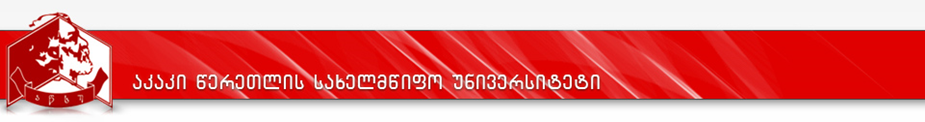 კურიკულუმიდანართი 1სასწავლო გეგმა  პროგრამის დასახელება: საინჟინრო ტექნოლოგიები და სისტემებიმისანიჭებელი კვალიფიკაცია: ინჟინერიის  დოქტორიDoctor of Engineering* - სემინარების წინაპირობას წარმოადგენს სასემინარო თემის შესაბამისი სასწავლო კურსი.II კვლევითი კომპონენტიდანართი 2კომპეტენციების რუქაპროგრამის დასახელებაპროგრამის დასახელებასაინჟინრო ტექნოლოგიები და სისტემებიEngineering Technologies and Systemsსაინჟინრო ტექნოლოგიები და სისტემებიEngineering Technologies and Systemsმისანიჭებელიაკადემიურიხარისხი/კვალიფიკაციამისანიჭებელიაკადემიურიხარისხი/კვალიფიკაციაინჟინერიის დოქტორი - 04Doctor of Engineering - 04ინჟინერიის დოქტორი - 04Doctor of Engineering - 04ფაკულტეტის დასახელებაფაკულტეტის დასახელებასაინჟინრო-ტექნიკურისაინჟინრო-ტექნიკურიპროგრამის ხელმძღვანელი/ხელმძღვანელები/კოორდინატორიპროგრამის ხელმძღვანელი/ხელმძღვანელები/კოორდინატორიპროფესორი ომარ კიკვიძეკონცენტრაციები:1. მასალათმცოდნეობა და ხარისხის კონტროლი - კოორდინატორი პროფესორი ამირან ხვადაგიანი2. მშენებლობა - კოორდინატორი პროფესორი პარმენ ყიფიანი3. ელექტროენერგეტიკული მრეწველობის ტექნოლოგია და მართვა - კოორდინატორი პროფესორი ომარ ზივზივაძე4. სინჟინრო პროცესების და სისტემების მათემატიკური მოდელირება - კოორდინატორი პროფესორი ომარ კიკვიძეპროფესორი ომარ კიკვიძეკონცენტრაციები:1. მასალათმცოდნეობა და ხარისხის კონტროლი - კოორდინატორი პროფესორი ამირან ხვადაგიანი2. მშენებლობა - კოორდინატორი პროფესორი პარმენ ყიფიანი3. ელექტროენერგეტიკული მრეწველობის ტექნოლოგია და მართვა - კოორდინატორი პროფესორი ომარ ზივზივაძე4. სინჟინრო პროცესების და სისტემების მათემატიკური მოდელირება - კოორდინატორი პროფესორი ომარ კიკვიძეპროგრამისხანგრძლივობა/მოცულობა (სემესტრი, კრედიტებისრაოდენობა)პროგრამისხანგრძლივობა/მოცულობა (სემესტრი, კრედიტებისრაოდენობა)პროგრამის ხანგრძლივობაა 6 სემესტრი, მოცულობა კრედიტებით:180 კრედიტი (ერთი კრედიტი - 25 ასტრონომიული საათი). სასწავლო კომპონენტის მოცულობაა 45 კრედიტი, კვლევითი კომპონენტის - 135 კრედიტი.  სასწავლო კომპონენტი სრულდება I,II,III სემესტრებში, ხოლო კვლევითი კომპონენტი - II,III,IV,V,VI სემესტრებში. სასწავლო კომპონენტი მოიცავს:ზოგადი კურსები და სემინარები (30კრედიტი)კონცენტრაციის არჩევითი კურსები (15კრედიტი)პროგრამის ხანგრძლივობაა 6 სემესტრი, მოცულობა კრედიტებით:180 კრედიტი (ერთი კრედიტი - 25 ასტრონომიული საათი). სასწავლო კომპონენტის მოცულობაა 45 კრედიტი, კვლევითი კომპონენტის - 135 კრედიტი.  სასწავლო კომპონენტი სრულდება I,II,III სემესტრებში, ხოლო კვლევითი კომპონენტი - II,III,IV,V,VI სემესტრებში. სასწავლო კომპონენტი მოიცავს:ზოგადი კურსები და სემინარები (30კრედიტი)კონცენტრაციის არჩევითი კურსები (15კრედიტი)სწავლებისენასწავლებისენასწავლებისენაქართულიპროგრამის შემუშავებისა და განახლების თარიღები;პროგრამის შემუშავებისა და განახლების თარიღები;პროგრამის შემუშავებისა და განახლების თარიღები;10.12.2018(წინამორბედი პროგრამები, რომლებიც ახალში კონცენტრაციების სახით არის წარმოდგენილი აკრედიტ. გადაწყვეტილება: №№ 124, 125, 126, 132 - 19.04.2012;  №30 - 12.02.2013; №№ 42, 43 - 25.02.2014)პროგრამაზედაშვებისწინაპირობები (მოთხოვნები)პროგრამაზედაშვებისწინაპირობები (მოთხოვნები)პროგრამაზედაშვებისწინაპირობები (მოთხოვნები)პროგრამაზედაშვებისწინაპირობები (მოთხოვნები)სადოქტორო პროგრამაზე ჩარიცხვის აუცილებელი მინიმალური მოთხოვნებია: მაგისტრის ან მასთან გათანაბრებული დიპლომირებული სპეციალისტის აკადემიური ხარისხი ინჟინერიაში;საუნივერსიტეტო გამოცდის ჩაბარება სპეციალობაში;ინგლისური ენის ცოდნა B2 დონეზე (გამოცდის ჩაბარება აწსუ-ში ან სათანადო სერთიფიკატის წარმოდგენა). ამასთან, კონკრეტული პირობები განსაზღვრულია აწსუ აკადემიური საბჭოს 2007 წლის 5 სექტემბრის №1 დადგენილებით „აკაკი წერეთლის სახელმწიფო უნივერსიტეტში დოქტორანტურის წარმართვის ძირითადი პრინციპების განსაზღვრის შესახებ“ (http://www.atsu.edu.ge/geo/gancxadebebi/doctorantura.pdf) გამონაკლის  შემთხვევებში, თუ აპლიკანტს გააჩნია  დარგში პრაქტიკული  ან/და კვლევითი მუშაობის გამოცდილება (რაც დასტურდება დოკუმენტალურად, შესაბამისი ნაშრომების ან სხვა სახით), მომავალი სადოქტორო ნაშრომის  კვლევისდარგთაშორისი  თემატიკიდან გამომდინარე და საგანმანათლებლო პროგრამის ხელმძღვანელის წარდგინებით, აპლიკანტის პროგრამაზე დაშვების წინაპირობებთან შესაბამისობის დადგენა წარმოადგენს ფაკულტეტის სადისერტაციო საბჭოს  სხდომის პრეროგატივას, რაც ფორმდება შესაბამისი ოქმით.მისაღები გამოცდები წერითი ფორმით ტარდება უცხო ენასა და შესაბამის სპეციალობაში. კონკურსის შემთხვევაში, თანაბარი ქულების დაგროვებისას მხედველობაში მიიღება: კონკურსანტის სამაგისტრო ნაშრომის შეფასება, გამოქვეყნებული შრომები და სამეცნიერო კონფერენციებში მონაწილეობა. სადოქტორო პროგრამაზე ჩარიცხვის აუცილებელი მინიმალური მოთხოვნებია: მაგისტრის ან მასთან გათანაბრებული დიპლომირებული სპეციალისტის აკადემიური ხარისხი ინჟინერიაში;საუნივერსიტეტო გამოცდის ჩაბარება სპეციალობაში;ინგლისური ენის ცოდნა B2 დონეზე (გამოცდის ჩაბარება აწსუ-ში ან სათანადო სერთიფიკატის წარმოდგენა). ამასთან, კონკრეტული პირობები განსაზღვრულია აწსუ აკადემიური საბჭოს 2007 წლის 5 სექტემბრის №1 დადგენილებით „აკაკი წერეთლის სახელმწიფო უნივერსიტეტში დოქტორანტურის წარმართვის ძირითადი პრინციპების განსაზღვრის შესახებ“ (http://www.atsu.edu.ge/geo/gancxadebebi/doctorantura.pdf) გამონაკლის  შემთხვევებში, თუ აპლიკანტს გააჩნია  დარგში პრაქტიკული  ან/და კვლევითი მუშაობის გამოცდილება (რაც დასტურდება დოკუმენტალურად, შესაბამისი ნაშრომების ან სხვა სახით), მომავალი სადოქტორო ნაშრომის  კვლევისდარგთაშორისი  თემატიკიდან გამომდინარე და საგანმანათლებლო პროგრამის ხელმძღვანელის წარდგინებით, აპლიკანტის პროგრამაზე დაშვების წინაპირობებთან შესაბამისობის დადგენა წარმოადგენს ფაკულტეტის სადისერტაციო საბჭოს  სხდომის პრეროგატივას, რაც ფორმდება შესაბამისი ოქმით.მისაღები გამოცდები წერითი ფორმით ტარდება უცხო ენასა და შესაბამის სპეციალობაში. კონკურსის შემთხვევაში, თანაბარი ქულების დაგროვებისას მხედველობაში მიიღება: კონკურსანტის სამაგისტრო ნაშრომის შეფასება, გამოქვეყნებული შრომები და სამეცნიერო კონფერენციებში მონაწილეობა. სადოქტორო პროგრამაზე ჩარიცხვის აუცილებელი მინიმალური მოთხოვნებია: მაგისტრის ან მასთან გათანაბრებული დიპლომირებული სპეციალისტის აკადემიური ხარისხი ინჟინერიაში;საუნივერსიტეტო გამოცდის ჩაბარება სპეციალობაში;ინგლისური ენის ცოდნა B2 დონეზე (გამოცდის ჩაბარება აწსუ-ში ან სათანადო სერთიფიკატის წარმოდგენა). ამასთან, კონკრეტული პირობები განსაზღვრულია აწსუ აკადემიური საბჭოს 2007 წლის 5 სექტემბრის №1 დადგენილებით „აკაკი წერეთლის სახელმწიფო უნივერსიტეტში დოქტორანტურის წარმართვის ძირითადი პრინციპების განსაზღვრის შესახებ“ (http://www.atsu.edu.ge/geo/gancxadebebi/doctorantura.pdf) გამონაკლის  შემთხვევებში, თუ აპლიკანტს გააჩნია  დარგში პრაქტიკული  ან/და კვლევითი მუშაობის გამოცდილება (რაც დასტურდება დოკუმენტალურად, შესაბამისი ნაშრომების ან სხვა სახით), მომავალი სადოქტორო ნაშრომის  კვლევისდარგთაშორისი  თემატიკიდან გამომდინარე და საგანმანათლებლო პროგრამის ხელმძღვანელის წარდგინებით, აპლიკანტის პროგრამაზე დაშვების წინაპირობებთან შესაბამისობის დადგენა წარმოადგენს ფაკულტეტის სადისერტაციო საბჭოს  სხდომის პრეროგატივას, რაც ფორმდება შესაბამისი ოქმით.მისაღები გამოცდები წერითი ფორმით ტარდება უცხო ენასა და შესაბამის სპეციალობაში. კონკურსის შემთხვევაში, თანაბარი ქულების დაგროვებისას მხედველობაში მიიღება: კონკურსანტის სამაგისტრო ნაშრომის შეფასება, გამოქვეყნებული შრომები და სამეცნიერო კონფერენციებში მონაწილეობა. სადოქტორო პროგრამაზე ჩარიცხვის აუცილებელი მინიმალური მოთხოვნებია: მაგისტრის ან მასთან გათანაბრებული დიპლომირებული სპეციალისტის აკადემიური ხარისხი ინჟინერიაში;საუნივერსიტეტო გამოცდის ჩაბარება სპეციალობაში;ინგლისური ენის ცოდნა B2 დონეზე (გამოცდის ჩაბარება აწსუ-ში ან სათანადო სერთიფიკატის წარმოდგენა). ამასთან, კონკრეტული პირობები განსაზღვრულია აწსუ აკადემიური საბჭოს 2007 წლის 5 სექტემბრის №1 დადგენილებით „აკაკი წერეთლის სახელმწიფო უნივერსიტეტში დოქტორანტურის წარმართვის ძირითადი პრინციპების განსაზღვრის შესახებ“ (http://www.atsu.edu.ge/geo/gancxadebebi/doctorantura.pdf) გამონაკლის  შემთხვევებში, თუ აპლიკანტს გააჩნია  დარგში პრაქტიკული  ან/და კვლევითი მუშაობის გამოცდილება (რაც დასტურდება დოკუმენტალურად, შესაბამისი ნაშრომების ან სხვა სახით), მომავალი სადოქტორო ნაშრომის  კვლევისდარგთაშორისი  თემატიკიდან გამომდინარე და საგანმანათლებლო პროგრამის ხელმძღვანელის წარდგინებით, აპლიკანტის პროგრამაზე დაშვების წინაპირობებთან შესაბამისობის დადგენა წარმოადგენს ფაკულტეტის სადისერტაციო საბჭოს  სხდომის პრეროგატივას, რაც ფორმდება შესაბამისი ოქმით.მისაღები გამოცდები წერითი ფორმით ტარდება უცხო ენასა და შესაბამის სპეციალობაში. კონკურსის შემთხვევაში, თანაბარი ქულების დაგროვებისას მხედველობაში მიიღება: კონკურსანტის სამაგისტრო ნაშრომის შეფასება, გამოქვეყნებული შრომები და სამეცნიერო კონფერენციებში მონაწილეობა. პროგრამისმიზნებიპროგრამისმიზნებიპროგრამისმიზნებიპროგრამისმიზნებიპროგრამის მიზანია მიმართულების მაღალკვალიფიციური სპეციალისტების მომზადება, რომლებსაც შეეძლებათ სამეცნიერო-ტექნიკური მიღწევების გათვალისწინებით, მეცნიერული კვლევის საფუძველზე ინჟინერიის მიმართულებით არსებული პრობლემების იდენტიფიცირება და გადაჭრა, ახალი საანგარიშო მოდელების შექმნა და ანალიზი, საინჟინრო ტექნოლოგიური პროცესების და ტექნიკური სისტემების პარამეტრების დადგენა და ოპტიმიზაცია, ასევე სამეცნიერო პედაგოგიური მოღვაწეობა.პროგრამის მიზანია მიმართულების მაღალკვალიფიციური სპეციალისტების მომზადება, რომლებსაც შეეძლებათ სამეცნიერო-ტექნიკური მიღწევების გათვალისწინებით, მეცნიერული კვლევის საფუძველზე ინჟინერიის მიმართულებით არსებული პრობლემების იდენტიფიცირება და გადაჭრა, ახალი საანგარიშო მოდელების შექმნა და ანალიზი, საინჟინრო ტექნოლოგიური პროცესების და ტექნიკური სისტემების პარამეტრების დადგენა და ოპტიმიზაცია, ასევე სამეცნიერო პედაგოგიური მოღვაწეობა.პროგრამის მიზანია მიმართულების მაღალკვალიფიციური სპეციალისტების მომზადება, რომლებსაც შეეძლებათ სამეცნიერო-ტექნიკური მიღწევების გათვალისწინებით, მეცნიერული კვლევის საფუძველზე ინჟინერიის მიმართულებით არსებული პრობლემების იდენტიფიცირება და გადაჭრა, ახალი საანგარიშო მოდელების შექმნა და ანალიზი, საინჟინრო ტექნოლოგიური პროცესების და ტექნიკური სისტემების პარამეტრების დადგენა და ოპტიმიზაცია, ასევე სამეცნიერო პედაგოგიური მოღვაწეობა.პროგრამის მიზანია მიმართულების მაღალკვალიფიციური სპეციალისტების მომზადება, რომლებსაც შეეძლებათ სამეცნიერო-ტექნიკური მიღწევების გათვალისწინებით, მეცნიერული კვლევის საფუძველზე ინჟინერიის მიმართულებით არსებული პრობლემების იდენტიფიცირება და გადაჭრა, ახალი საანგარიშო მოდელების შექმნა და ანალიზი, საინჟინრო ტექნოლოგიური პროცესების და ტექნიკური სისტემების პარამეტრების დადგენა და ოპტიმიზაცია, ასევე სამეცნიერო პედაგოგიური მოღვაწეობა.სწავლისშედეგები  ( ზოგადიდადარგობრივიკომპეტენციები)სწავლისშედეგები  ( ზოგადიდადარგობრივიკომპეტენციები)სწავლისშედეგები  ( ზოგადიდადარგობრივიკომპეტენციები)სწავლისშედეგები  ( ზოგადიდადარგობრივიკომპეტენციები)ცოდნა და გაცნობიერებაზოგადი კომპეტენციებიკურსდამთავრებულს აქვს:კვლევის თანამედროვე მეთოდების და ხერხების ცოდნა;სწავლების თანამედროვე მეთოდების ცოდნა;სამეცნიერო ინფორმაციის მოპოვების, გადამუშავების და შენახვის თანამედროვე მეთოდების და ხერხების ცოდნა;სამეცნიერო ლიტერატურაში არსებული ინფორმაციის ანალიზით და საკუთარი კვლევებით უახლეს მიღწევებზე დაფუძნებული ცოდნა;კვლევითი პროექტის შედგენის და მართვის თანამედროვე მეთოდების ცოდნა.კურსდამთავრებული აცნობიერებს:სამეცნიერო კვლევების მნიშვნელობას თანამედროვე საინჟინრო სისტემების შექმნისათვის და ტექნოლოგიური პროცესების განვითარებისათვის;რიცხვითი ანალიზის მნიშვნელობას საინჟინრო სისტემების და ტექნოლოგიური პროცესების კვლევისათვისზოგადი კომპეტენციებიკურსდამთავრებულს აქვს:კვლევის თანამედროვე მეთოდების და ხერხების ცოდნა;სწავლების თანამედროვე მეთოდების ცოდნა;სამეცნიერო ინფორმაციის მოპოვების, გადამუშავების და შენახვის თანამედროვე მეთოდების და ხერხების ცოდნა;სამეცნიერო ლიტერატურაში არსებული ინფორმაციის ანალიზით და საკუთარი კვლევებით უახლეს მიღწევებზე დაფუძნებული ცოდნა;კვლევითი პროექტის შედგენის და მართვის თანამედროვე მეთოდების ცოდნა.კურსდამთავრებული აცნობიერებს:სამეცნიერო კვლევების მნიშვნელობას თანამედროვე საინჟინრო სისტემების შექმნისათვის და ტექნოლოგიური პროცესების განვითარებისათვის;რიცხვითი ანალიზის მნიშვნელობას საინჟინრო სისტემების და ტექნოლოგიური პროცესების კვლევისათვისზოგადი კომპეტენციებიკურსდამთავრებულს აქვს:კვლევის თანამედროვე მეთოდების და ხერხების ცოდნა;სწავლების თანამედროვე მეთოდების ცოდნა;სამეცნიერო ინფორმაციის მოპოვების, გადამუშავების და შენახვის თანამედროვე მეთოდების და ხერხების ცოდნა;სამეცნიერო ლიტერატურაში არსებული ინფორმაციის ანალიზით და საკუთარი კვლევებით უახლეს მიღწევებზე დაფუძნებული ცოდნა;კვლევითი პროექტის შედგენის და მართვის თანამედროვე მეთოდების ცოდნა.კურსდამთავრებული აცნობიერებს:სამეცნიერო კვლევების მნიშვნელობას თანამედროვე საინჟინრო სისტემების შექმნისათვის და ტექნოლოგიური პროცესების განვითარებისათვის;რიცხვითი ანალიზის მნიშვნელობას საინჟინრო სისტემების და ტექნოლოგიური პროცესების კვლევისათვისცოდნის პრაქტიკაში გამოყენების უნარიკურსდამთავრებული შეძლებს:თავის საქმიანობაში კვლევების თანამედროვე მეთოდებისა და ხერხების გამოყენებას;მეცნიერულ კვლევებში და საინჟინრო ამოცანების ამოხსნაში ბუნების ფუნდამენტალური კანონების ფართო გამოყენებას;სხვადასხვა ტექნოლოგიური პროცესების და ტექნიკური სისტემების  თეორიული    და ფიზიკური მოდელების დამუშავებას;სამეცნიერო კვლევებში თანამედროვე კომპიუტერული პროგრამების და ტექნოლოგიების გამოყენებას;მეცნიერული კვლევების შედეგების საფუძველზე პრაქტიკული რეკომენდაციების შედგენას;დარგობრივი კომპეტენციები კონცენტრაციების მიხედვით:პირველი კონცენტრაცია.მანქანათმშენებლობის დარგში პროდუქციის ხარისხის ანალიზს და კონტროლს;თანამედროვე საკონსტრუქციო მასალების ტექნოლოგიის შემუშავებას;მონაწილეობის მიღებას ახალი პროდუქციის შექმნასა და დანერგვაში;მეორე კონცენტრაცია.მშენებლობის დარგში პროდუქციის ხარისხის ანალიზს;სამშენებლო კონსტრუქციების რიცხვით გაანგარიშებას სიმტკიცეზე, მდგრადობაზე, თერმომექანიკური დატვირთვისას.მესამე კონცენტრაცია.შესაბამის დარგში გადაწყვეტილებების მიღებას ენერგიის და რესურსების დაზოგვის გათვალისწინებით;მეოთხე კონცენტრაცია.კონსტრუქციების დინამიკის რიცხვით გაანგარიშებას თერმომექანიკური დატვირთვისას.რეალურ საექსპლუატაციო პირობებში საინჟინრო სისტემების საიმედობის შეფასებას;საინჟინრო სისტემების და ტექნოლოგიური პროცესების პარამეტრების დადგენას მათემატიკური მოდელირების საფუძველზე;კურსდამთავრებული შეძლებს:თავის საქმიანობაში კვლევების თანამედროვე მეთოდებისა და ხერხების გამოყენებას;მეცნიერულ კვლევებში და საინჟინრო ამოცანების ამოხსნაში ბუნების ფუნდამენტალური კანონების ფართო გამოყენებას;სხვადასხვა ტექნოლოგიური პროცესების და ტექნიკური სისტემების  თეორიული    და ფიზიკური მოდელების დამუშავებას;სამეცნიერო კვლევებში თანამედროვე კომპიუტერული პროგრამების და ტექნოლოგიების გამოყენებას;მეცნიერული კვლევების შედეგების საფუძველზე პრაქტიკული რეკომენდაციების შედგენას;დარგობრივი კომპეტენციები კონცენტრაციების მიხედვით:პირველი კონცენტრაცია.მანქანათმშენებლობის დარგში პროდუქციის ხარისხის ანალიზს და კონტროლს;თანამედროვე საკონსტრუქციო მასალების ტექნოლოგიის შემუშავებას;მონაწილეობის მიღებას ახალი პროდუქციის შექმნასა და დანერგვაში;მეორე კონცენტრაცია.მშენებლობის დარგში პროდუქციის ხარისხის ანალიზს;სამშენებლო კონსტრუქციების რიცხვით გაანგარიშებას სიმტკიცეზე, მდგრადობაზე, თერმომექანიკური დატვირთვისას.მესამე კონცენტრაცია.შესაბამის დარგში გადაწყვეტილებების მიღებას ენერგიის და რესურსების დაზოგვის გათვალისწინებით;მეოთხე კონცენტრაცია.კონსტრუქციების დინამიკის რიცხვით გაანგარიშებას თერმომექანიკური დატვირთვისას.რეალურ საექსპლუატაციო პირობებში საინჟინრო სისტემების საიმედობის შეფასებას;საინჟინრო სისტემების და ტექნოლოგიური პროცესების პარამეტრების დადგენას მათემატიკური მოდელირების საფუძველზე;კურსდამთავრებული შეძლებს:თავის საქმიანობაში კვლევების თანამედროვე მეთოდებისა და ხერხების გამოყენებას;მეცნიერულ კვლევებში და საინჟინრო ამოცანების ამოხსნაში ბუნების ფუნდამენტალური კანონების ფართო გამოყენებას;სხვადასხვა ტექნოლოგიური პროცესების და ტექნიკური სისტემების  თეორიული    და ფიზიკური მოდელების დამუშავებას;სამეცნიერო კვლევებში თანამედროვე კომპიუტერული პროგრამების და ტექნოლოგიების გამოყენებას;მეცნიერული კვლევების შედეგების საფუძველზე პრაქტიკული რეკომენდაციების შედგენას;დარგობრივი კომპეტენციები კონცენტრაციების მიხედვით:პირველი კონცენტრაცია.მანქანათმშენებლობის დარგში პროდუქციის ხარისხის ანალიზს და კონტროლს;თანამედროვე საკონსტრუქციო მასალების ტექნოლოგიის შემუშავებას;მონაწილეობის მიღებას ახალი პროდუქციის შექმნასა და დანერგვაში;მეორე კონცენტრაცია.მშენებლობის დარგში პროდუქციის ხარისხის ანალიზს;სამშენებლო კონსტრუქციების რიცხვით გაანგარიშებას სიმტკიცეზე, მდგრადობაზე, თერმომექანიკური დატვირთვისას.მესამე კონცენტრაცია.შესაბამის დარგში გადაწყვეტილებების მიღებას ენერგიის და რესურსების დაზოგვის გათვალისწინებით;მეოთხე კონცენტრაცია.კონსტრუქციების დინამიკის რიცხვით გაანგარიშებას თერმომექანიკური დატვირთვისას.რეალურ საექსპლუატაციო პირობებში საინჟინრო სისტემების საიმედობის შეფასებას;საინჟინრო სისტემების და ტექნოლოგიური პროცესების პარამეტრების დადგენას მათემატიკური მოდელირების საფუძველზე;დასკვნის უნარიკურსდამთავრებული შეძლებს:სამეცნიერო კვლევების საფუძველზე შეიმუშაოს დასკვნები საინჟინრო სისტემების საიმედოობაზე და ტექნოლოგიური პროცესების ძირითადი პარამეტრების სანდოობაზე;გააკეთოს დასკვნა კვლევითი პროექტის აქტუალობის შესახებ;წამოჭრილი პრობლემების გადაწყვეტის გზების შერჩევას;დარგობრივი კომპეტენციები კონცენტრაციების მიხედვით:პირველი კონცენტრაცია.ტექნოლოგიური მოწყობილობების მდგომარეობის შეფასებას;ტექნოლოგიური მოწყობილობების მუშაობისას შექმნილი ავარიული სიტუაციების ანალიზს;მეორე კონცენტრაცია.კონსტრუქციის ელემენტების  დაზიანების  შესწავლას და შეიმუშაოს საიმედობის შესახებ დასკვნა რეალურ საექსპლუატაციო პირობებშიმესამე კონცენტრაცია.გააკეთოს დასკვნა სამშენებლო ნაგებობების ენერგოეფექტურობის შესახებ;ენერგეტიკული მოწყობილობების მუშაობისას შექმნილი ავარიული სიტუაციების ანალიზს;მეოთხე კონცენტრაცია.მათემატიკური მოდელირების საფუძველზე ტექნიკური სისტემების მუშაობის პირობების და საიმედობის ანალიზს.კურსდამთავრებული შეძლებს:სამეცნიერო კვლევების საფუძველზე შეიმუშაოს დასკვნები საინჟინრო სისტემების საიმედოობაზე და ტექნოლოგიური პროცესების ძირითადი პარამეტრების სანდოობაზე;გააკეთოს დასკვნა კვლევითი პროექტის აქტუალობის შესახებ;წამოჭრილი პრობლემების გადაწყვეტის გზების შერჩევას;დარგობრივი კომპეტენციები კონცენტრაციების მიხედვით:პირველი კონცენტრაცია.ტექნოლოგიური მოწყობილობების მდგომარეობის შეფასებას;ტექნოლოგიური მოწყობილობების მუშაობისას შექმნილი ავარიული სიტუაციების ანალიზს;მეორე კონცენტრაცია.კონსტრუქციის ელემენტების  დაზიანების  შესწავლას და შეიმუშაოს საიმედობის შესახებ დასკვნა რეალურ საექსპლუატაციო პირობებშიმესამე კონცენტრაცია.გააკეთოს დასკვნა სამშენებლო ნაგებობების ენერგოეფექტურობის შესახებ;ენერგეტიკული მოწყობილობების მუშაობისას შექმნილი ავარიული სიტუაციების ანალიზს;მეოთხე კონცენტრაცია.მათემატიკური მოდელირების საფუძველზე ტექნიკური სისტემების მუშაობის პირობების და საიმედობის ანალიზს.კურსდამთავრებული შეძლებს:სამეცნიერო კვლევების საფუძველზე შეიმუშაოს დასკვნები საინჟინრო სისტემების საიმედოობაზე და ტექნოლოგიური პროცესების ძირითადი პარამეტრების სანდოობაზე;გააკეთოს დასკვნა კვლევითი პროექტის აქტუალობის შესახებ;წამოჭრილი პრობლემების გადაწყვეტის გზების შერჩევას;დარგობრივი კომპეტენციები კონცენტრაციების მიხედვით:პირველი კონცენტრაცია.ტექნოლოგიური მოწყობილობების მდგომარეობის შეფასებას;ტექნოლოგიური მოწყობილობების მუშაობისას შექმნილი ავარიული სიტუაციების ანალიზს;მეორე კონცენტრაცია.კონსტრუქციის ელემენტების  დაზიანების  შესწავლას და შეიმუშაოს საიმედობის შესახებ დასკვნა რეალურ საექსპლუატაციო პირობებშიმესამე კონცენტრაცია.გააკეთოს დასკვნა სამშენებლო ნაგებობების ენერგოეფექტურობის შესახებ;ენერგეტიკული მოწყობილობების მუშაობისას შექმნილი ავარიული სიტუაციების ანალიზს;მეოთხე კონცენტრაცია.მათემატიკური მოდელირების საფუძველზე ტექნიკური სისტემების მუშაობის პირობების და საიმედობის ანალიზს.კომუნიკაციის უნარიკურსდამთავრებულს შეუძლია:ანგარიშებში, რეფერატებში, სამეცნიერო პუბლიკაციებში და საჯარო განხილვების დროს კვლევის შედეგების წარმოჩენა (მათ შორის უცხოურ ენაზე);დარგის უახლოეს მიღწევებზე დამყარებული ცოდნის საფუძველზე   სრულფასოვნად ჩაერთოს სამეცნიერო დისკუსიებში;ჩაერთოს თეორიულ ან გამოყენებითი ხასიათის კამათში რითაც გაიმდიდრებს არსებულ ცოდნას და შეეძლება შეძენილი ცოდნის გადაცემა(მათ შორის უცხოურ ენაზე).კურსდამთავრებულს შეუძლია:ანგარიშებში, რეფერატებში, სამეცნიერო პუბლიკაციებში და საჯარო განხილვების დროს კვლევის შედეგების წარმოჩენა (მათ შორის უცხოურ ენაზე);დარგის უახლოეს მიღწევებზე დამყარებული ცოდნის საფუძველზე   სრულფასოვნად ჩაერთოს სამეცნიერო დისკუსიებში;ჩაერთოს თეორიულ ან გამოყენებითი ხასიათის კამათში რითაც გაიმდიდრებს არსებულ ცოდნას და შეეძლება შეძენილი ცოდნის გადაცემა(მათ შორის უცხოურ ენაზე).კურსდამთავრებულს შეუძლია:ანგარიშებში, რეფერატებში, სამეცნიერო პუბლიკაციებში და საჯარო განხილვების დროს კვლევის შედეგების წარმოჩენა (მათ შორის უცხოურ ენაზე);დარგის უახლოეს მიღწევებზე დამყარებული ცოდნის საფუძველზე   სრულფასოვნად ჩაერთოს სამეცნიერო დისკუსიებში;ჩაერთოს თეორიულ ან გამოყენებითი ხასიათის კამათში რითაც გაიმდიდრებს არსებულ ცოდნას და შეეძლება შეძენილი ცოდნის გადაცემა(მათ შორის უცხოურ ენაზე).სწავლის უნარიკურსდამთავრებულს შეუძლია: დამოუკიდებლად  სწავლის უნარით და რთული საკითხების გადაწყვეტით  პროფესიული ზრდა;სამეცნიერო-კვლევით მუშაობაში მეცნიერების და მოწინავე ტექნოლოგიის თანამედროვე მიღწევების გამოყენება;კურსდამთავრებულს შეუძლია: დამოუკიდებლად  სწავლის უნარით და რთული საკითხების გადაწყვეტით  პროფესიული ზრდა;სამეცნიერო-კვლევით მუშაობაში მეცნიერების და მოწინავე ტექნოლოგიის თანამედროვე მიღწევების გამოყენება;კურსდამთავრებულს შეუძლია: დამოუკიდებლად  სწავლის უნარით და რთული საკითხების გადაწყვეტით  პროფესიული ზრდა;სამეცნიერო-კვლევით მუშაობაში მეცნიერების და მოწინავე ტექნოლოგიის თანამედროვე მიღწევების გამოყენება;ღირებულებებითვითსრულყოფის და  თვითრეალიზაციის უნარი, სამეცნიერო კვლევების ეთიკა, რომლისთვისაც მიუღებელია პლაგიატი და დაუსაბუთებელი შედეგები.თვითსრულყოფის და  თვითრეალიზაციის უნარი, სამეცნიერო კვლევების ეთიკა, რომლისთვისაც მიუღებელია პლაგიატი და დაუსაბუთებელი შედეგები.თვითსრულყოფის და  თვითრეალიზაციის უნარი, სამეცნიერო კვლევების ეთიკა, რომლისთვისაც მიუღებელია პლაგიატი და დაუსაბუთებელი შედეგები.სწავლის შედეგების მიღწევის მეთოდებისწავლის შედეგების მიღწევის მეთოდებისწავლის შედეგების მიღწევის მეთოდებისწავლის შედეგების მიღწევის მეთოდებისწავლის შედეგების მიღწევის დროს გამოიყენება ინტერაქტიური სწავლების თანამედროვე მეთოდები და ის ძირითადი აქტივობები, რომლებიც გათვალისწინებულია სადოქტორო პროგრამის სასწავლო გეგმით. კერძოდ: თეორიული მასალის გადაცემა, დისკუსია, შემთხვევის ანალიზი, პრეზენტაცია, გონებრივი იერიში, ჯგუფური მუშაობა, პრობლების დასმა, სასწავლო კურსების შესწავლა ხორციელდება თეორიულ მეცადინეობებზე და დოქტორანტის დამოუკიდებელი მუშაობის გზით (რეკომენდებული ძირითადი სახელმძღვანელოების, დამატებითი ლიტერატურის დამუშავების, აგრეთვე ინტერნეტ-რესურსების გამოყენების საფუძველზე). თეორიულ მეცადინეობათა დანიშნულებაა - სასწავლო პროგრამით გათვალისწინებულ ძირითად თემათა განხილვა პრობლემურ ასპექტშიდა დოქტორანტის უზრუნველყოფა  სათანადო ინფორმაციით. სალექციო კურსები ორიენტირებულია დარგის თეორიული კვლევისა  და აღნიშნულ სფეროში დაგროვილი ძირითადი ფაქტების შესწავლაზე. სემინარი ითვალისწინებს პრობლემურ საკითხის საფუძვლიანად დამუშავებასა და მოხსენების მომზადებას. სასემინარო მოხსენებისათვის პროგრამის ფარგლებში შეირჩევა პრობლემატური საკითხები, რომელთა დამუშავება საჭიროებს ლექციებზე მიღებული ცოდნის სათანადოდ გააზრებას, მითითებული ლიტერატურისა თუ სხვა საინფორმაციო წყაროების გაცნობა-ანალიზსა და საკითხისადმი საკუთარი პოზიციის გამოკვეთას. სემინარული მუშაობისას უნდა გადამოწმდეს, თუ რამდენად მართებულად აღიქვამს დოქტორანტი შერჩეულ პრობლემატიკას ან/და დამოუკიდებლად მომზადებულ მასალას.  სემინარის მუშაობაში მონაწილეობენ სადოქტორო პროგრამის წამყვანი პედაგოგები, სადისერტაციო ნაშრომების ხელმძღვანელები და დოქტორანტები.  დოქტორანტის სასემინარო ნაშრომი არ უნდა იყოს დისერტაციის შემადგენელი ნაწილი. სხვა პირობები დგინდება ფაკულტეტის  სადისერტაციო საბჭოს დებულებით.კოლოკვიუმების ჩატარების დროს ხდება სადისერტაციო ნაშრომის შესრულების მიმდინარეობის მონიტორინგი. კოლოკვიუმზე წარსადგენი ნაშრომი არის დისერტაციის ნაწილი. დოქტორანტი პროგრამის ხელმძღვანელს (სადისერტაციო თემის ხელმძღვანელს) წარუდგენს კოლოკვიუმზე გამოსატანი ნაშრომის ბეჭდურ და ელექტრონულ ვერსიებს.  ნაშრომი სარეცენზიოდ უნდა გადაეგზავნოს შესაბამისი აკადემიური ხარისხისა და კვალიფიკაციის მქონე პირს/პირებს ან დარგის აღიარებულ სპეციალისტებს. პრაქტიკა. სადოქტორო პროგრამით გათვალისწინებულია პედაგოგიური პრაქტიკის (პროფესორის ასისტენტობა) გავლა სამეცნიერო ხელმძღვანელის და პედაგოგიკის ფაკულტეტის წარმომადგენლის და/ან დარგის აღიარებული სპეციალისტის უშუალო მონაწილეობით.  აღნიშნულის მიზანია მაქსიმალურად შეუწყოს ხელი დოქტორანტის, როგორც მომავალი პედაგოგის ჩამოყალიბებას და შესაბამისი უნარ-ჩვევების განვითარებას.სწავლის შედეგების მიღწევის დროს გამოიყენება ინტერაქტიური სწავლების თანამედროვე მეთოდები და ის ძირითადი აქტივობები, რომლებიც გათვალისწინებულია სადოქტორო პროგრამის სასწავლო გეგმით. კერძოდ: თეორიული მასალის გადაცემა, დისკუსია, შემთხვევის ანალიზი, პრეზენტაცია, გონებრივი იერიში, ჯგუფური მუშაობა, პრობლების დასმა, სასწავლო კურსების შესწავლა ხორციელდება თეორიულ მეცადინეობებზე და დოქტორანტის დამოუკიდებელი მუშაობის გზით (რეკომენდებული ძირითადი სახელმძღვანელოების, დამატებითი ლიტერატურის დამუშავების, აგრეთვე ინტერნეტ-რესურსების გამოყენების საფუძველზე). თეორიულ მეცადინეობათა დანიშნულებაა - სასწავლო პროგრამით გათვალისწინებულ ძირითად თემათა განხილვა პრობლემურ ასპექტშიდა დოქტორანტის უზრუნველყოფა  სათანადო ინფორმაციით. სალექციო კურსები ორიენტირებულია დარგის თეორიული კვლევისა  და აღნიშნულ სფეროში დაგროვილი ძირითადი ფაქტების შესწავლაზე. სემინარი ითვალისწინებს პრობლემურ საკითხის საფუძვლიანად დამუშავებასა და მოხსენების მომზადებას. სასემინარო მოხსენებისათვის პროგრამის ფარგლებში შეირჩევა პრობლემატური საკითხები, რომელთა დამუშავება საჭიროებს ლექციებზე მიღებული ცოდნის სათანადოდ გააზრებას, მითითებული ლიტერატურისა თუ სხვა საინფორმაციო წყაროების გაცნობა-ანალიზსა და საკითხისადმი საკუთარი პოზიციის გამოკვეთას. სემინარული მუშაობისას უნდა გადამოწმდეს, თუ რამდენად მართებულად აღიქვამს დოქტორანტი შერჩეულ პრობლემატიკას ან/და დამოუკიდებლად მომზადებულ მასალას.  სემინარის მუშაობაში მონაწილეობენ სადოქტორო პროგრამის წამყვანი პედაგოგები, სადისერტაციო ნაშრომების ხელმძღვანელები და დოქტორანტები.  დოქტორანტის სასემინარო ნაშრომი არ უნდა იყოს დისერტაციის შემადგენელი ნაწილი. სხვა პირობები დგინდება ფაკულტეტის  სადისერტაციო საბჭოს დებულებით.კოლოკვიუმების ჩატარების დროს ხდება სადისერტაციო ნაშრომის შესრულების მიმდინარეობის მონიტორინგი. კოლოკვიუმზე წარსადგენი ნაშრომი არის დისერტაციის ნაწილი. დოქტორანტი პროგრამის ხელმძღვანელს (სადისერტაციო თემის ხელმძღვანელს) წარუდგენს კოლოკვიუმზე გამოსატანი ნაშრომის ბეჭდურ და ელექტრონულ ვერსიებს.  ნაშრომი სარეცენზიოდ უნდა გადაეგზავნოს შესაბამისი აკადემიური ხარისხისა და კვალიფიკაციის მქონე პირს/პირებს ან დარგის აღიარებულ სპეციალისტებს. პრაქტიკა. სადოქტორო პროგრამით გათვალისწინებულია პედაგოგიური პრაქტიკის (პროფესორის ასისტენტობა) გავლა სამეცნიერო ხელმძღვანელის და პედაგოგიკის ფაკულტეტის წარმომადგენლის და/ან დარგის აღიარებული სპეციალისტის უშუალო მონაწილეობით.  აღნიშნულის მიზანია მაქსიმალურად შეუწყოს ხელი დოქტორანტის, როგორც მომავალი პედაგოგის ჩამოყალიბებას და შესაბამისი უნარ-ჩვევების განვითარებას.სწავლის შედეგების მიღწევის დროს გამოიყენება ინტერაქტიური სწავლების თანამედროვე მეთოდები და ის ძირითადი აქტივობები, რომლებიც გათვალისწინებულია სადოქტორო პროგრამის სასწავლო გეგმით. კერძოდ: თეორიული მასალის გადაცემა, დისკუსია, შემთხვევის ანალიზი, პრეზენტაცია, გონებრივი იერიში, ჯგუფური მუშაობა, პრობლების დასმა, სასწავლო კურსების შესწავლა ხორციელდება თეორიულ მეცადინეობებზე და დოქტორანტის დამოუკიდებელი მუშაობის გზით (რეკომენდებული ძირითადი სახელმძღვანელოების, დამატებითი ლიტერატურის დამუშავების, აგრეთვე ინტერნეტ-რესურსების გამოყენების საფუძველზე). თეორიულ მეცადინეობათა დანიშნულებაა - სასწავლო პროგრამით გათვალისწინებულ ძირითად თემათა განხილვა პრობლემურ ასპექტშიდა დოქტორანტის უზრუნველყოფა  სათანადო ინფორმაციით. სალექციო კურსები ორიენტირებულია დარგის თეორიული კვლევისა  და აღნიშნულ სფეროში დაგროვილი ძირითადი ფაქტების შესწავლაზე. სემინარი ითვალისწინებს პრობლემურ საკითხის საფუძვლიანად დამუშავებასა და მოხსენების მომზადებას. სასემინარო მოხსენებისათვის პროგრამის ფარგლებში შეირჩევა პრობლემატური საკითხები, რომელთა დამუშავება საჭიროებს ლექციებზე მიღებული ცოდნის სათანადოდ გააზრებას, მითითებული ლიტერატურისა თუ სხვა საინფორმაციო წყაროების გაცნობა-ანალიზსა და საკითხისადმი საკუთარი პოზიციის გამოკვეთას. სემინარული მუშაობისას უნდა გადამოწმდეს, თუ რამდენად მართებულად აღიქვამს დოქტორანტი შერჩეულ პრობლემატიკას ან/და დამოუკიდებლად მომზადებულ მასალას.  სემინარის მუშაობაში მონაწილეობენ სადოქტორო პროგრამის წამყვანი პედაგოგები, სადისერტაციო ნაშრომების ხელმძღვანელები და დოქტორანტები.  დოქტორანტის სასემინარო ნაშრომი არ უნდა იყოს დისერტაციის შემადგენელი ნაწილი. სხვა პირობები დგინდება ფაკულტეტის  სადისერტაციო საბჭოს დებულებით.კოლოკვიუმების ჩატარების დროს ხდება სადისერტაციო ნაშრომის შესრულების მიმდინარეობის მონიტორინგი. კოლოკვიუმზე წარსადგენი ნაშრომი არის დისერტაციის ნაწილი. დოქტორანტი პროგრამის ხელმძღვანელს (სადისერტაციო თემის ხელმძღვანელს) წარუდგენს კოლოკვიუმზე გამოსატანი ნაშრომის ბეჭდურ და ელექტრონულ ვერსიებს.  ნაშრომი სარეცენზიოდ უნდა გადაეგზავნოს შესაბამისი აკადემიური ხარისხისა და კვალიფიკაციის მქონე პირს/პირებს ან დარგის აღიარებულ სპეციალისტებს. პრაქტიკა. სადოქტორო პროგრამით გათვალისწინებულია პედაგოგიური პრაქტიკის (პროფესორის ასისტენტობა) გავლა სამეცნიერო ხელმძღვანელის და პედაგოგიკის ფაკულტეტის წარმომადგენლის და/ან დარგის აღიარებული სპეციალისტის უშუალო მონაწილეობით.  აღნიშნულის მიზანია მაქსიმალურად შეუწყოს ხელი დოქტორანტის, როგორც მომავალი პედაგოგის ჩამოყალიბებას და შესაბამისი უნარ-ჩვევების განვითარებას.სწავლის შედეგების მიღწევის დროს გამოიყენება ინტერაქტიური სწავლების თანამედროვე მეთოდები და ის ძირითადი აქტივობები, რომლებიც გათვალისწინებულია სადოქტორო პროგრამის სასწავლო გეგმით. კერძოდ: თეორიული მასალის გადაცემა, დისკუსია, შემთხვევის ანალიზი, პრეზენტაცია, გონებრივი იერიში, ჯგუფური მუშაობა, პრობლების დასმა, სასწავლო კურსების შესწავლა ხორციელდება თეორიულ მეცადინეობებზე და დოქტორანტის დამოუკიდებელი მუშაობის გზით (რეკომენდებული ძირითადი სახელმძღვანელოების, დამატებითი ლიტერატურის დამუშავების, აგრეთვე ინტერნეტ-რესურსების გამოყენების საფუძველზე). თეორიულ მეცადინეობათა დანიშნულებაა - სასწავლო პროგრამით გათვალისწინებულ ძირითად თემათა განხილვა პრობლემურ ასპექტშიდა დოქტორანტის უზრუნველყოფა  სათანადო ინფორმაციით. სალექციო კურსები ორიენტირებულია დარგის თეორიული კვლევისა  და აღნიშნულ სფეროში დაგროვილი ძირითადი ფაქტების შესწავლაზე. სემინარი ითვალისწინებს პრობლემურ საკითხის საფუძვლიანად დამუშავებასა და მოხსენების მომზადებას. სასემინარო მოხსენებისათვის პროგრამის ფარგლებში შეირჩევა პრობლემატური საკითხები, რომელთა დამუშავება საჭიროებს ლექციებზე მიღებული ცოდნის სათანადოდ გააზრებას, მითითებული ლიტერატურისა თუ სხვა საინფორმაციო წყაროების გაცნობა-ანალიზსა და საკითხისადმი საკუთარი პოზიციის გამოკვეთას. სემინარული მუშაობისას უნდა გადამოწმდეს, თუ რამდენად მართებულად აღიქვამს დოქტორანტი შერჩეულ პრობლემატიკას ან/და დამოუკიდებლად მომზადებულ მასალას.  სემინარის მუშაობაში მონაწილეობენ სადოქტორო პროგრამის წამყვანი პედაგოგები, სადისერტაციო ნაშრომების ხელმძღვანელები და დოქტორანტები.  დოქტორანტის სასემინარო ნაშრომი არ უნდა იყოს დისერტაციის შემადგენელი ნაწილი. სხვა პირობები დგინდება ფაკულტეტის  სადისერტაციო საბჭოს დებულებით.კოლოკვიუმების ჩატარების დროს ხდება სადისერტაციო ნაშრომის შესრულების მიმდინარეობის მონიტორინგი. კოლოკვიუმზე წარსადგენი ნაშრომი არის დისერტაციის ნაწილი. დოქტორანტი პროგრამის ხელმძღვანელს (სადისერტაციო თემის ხელმძღვანელს) წარუდგენს კოლოკვიუმზე გამოსატანი ნაშრომის ბეჭდურ და ელექტრონულ ვერსიებს.  ნაშრომი სარეცენზიოდ უნდა გადაეგზავნოს შესაბამისი აკადემიური ხარისხისა და კვალიფიკაციის მქონე პირს/პირებს ან დარგის აღიარებულ სპეციალისტებს. პრაქტიკა. სადოქტორო პროგრამით გათვალისწინებულია პედაგოგიური პრაქტიკის (პროფესორის ასისტენტობა) გავლა სამეცნიერო ხელმძღვანელის და პედაგოგიკის ფაკულტეტის წარმომადგენლის და/ან დარგის აღიარებული სპეციალისტის უშუალო მონაწილეობით.  აღნიშნულის მიზანია მაქსიმალურად შეუწყოს ხელი დოქტორანტის, როგორც მომავალი პედაგოგის ჩამოყალიბებას და შესაბამისი უნარ-ჩვევების განვითარებას.პროგრამის სტრუქტურაპროგრამის სტრუქტურაპროგრამის სტრუქტურაპროგრამის სტრუქტურაუმაღლესი განათლების შესახებ საქართველოს კანონის თანახმად დოქტორანტურა არის უმაღლესი განათლების მესამე საფეხური, რომელიც მოიცავს არანაკლებ 180 კრედიტს ‘საქართველოს კანონი უმაღლესი განათლების შესახებ“ (თავი VII, მუხლი 46. 2.გ). აკაკი წერეთლის სახელმწიფო უნივერსიტეტში 180 კრედიტიდან მაქსიმუმ 60 კრედიტი ეთმობა სადოქტორო პროგრამით გათვალისწინებულ სასწავლო კომპონენტს, ხოლო მინიმუმ 120 კრედიტი - კვლევით კომპონენტს (აკაკი წერეთლის სახელმწიფო უნივერსიტეტის აკადემიური საბჭოს 2011 წლის 28 აპრილის №75(10/11) დადგენილება). დოქტორის აკადემიური ხარისხის მოსაპოვებლად დოქტორანტმა უნდა დააგროვოს 180 კრედიტი. სადოქტორო პროგრამის სასწავლო კომპონენტის მოცულობა 45 კრედიტია, ხოლო კვლევითი კომპონენტის - 135 კრედიტი.სასწავლო კომპონენტის 45 კრედიტი მოიცავს: ზოგადი კურსები და სემინარი - 30კრედიტი (I, II,III  სემესტრი)კონცენტრაციის არჩევითი კურსები - 15 კრედიტი (I სემესტრი)კვლევითი კომპონენტი - 135 კრედიტი (II-VI  სემესტრი)კვლევითი კომპონენტი მოიცავს: დისერტაციასთან დაკავშირებული სამეცნიერო სტატიების გამოქვეყნებასა და კონფერენციებში მონაწილებას; დოქტორანტის მიერ არანაკლებ 3 კოლოკვიუმის შესრულებას; სადოქტორო ნაშრომის შესრულებას და დაცვას.სადოქტორო ნაშრომის დაცვა თავის მხრივ, აერთიანებს დისერტაციის ექსპერტიზას, რეცენზირებას დასადისერტაციო კომისიის წინაშე საჯარო დისკუსიაზე შეფასებას.    სადისერტაციო ნაშრომის სადისერტაციო კომისიის წინაშე საჯარო დისკუსიაზე გატანის წინაპირობებია:1.	სადოქტორო პროგრამით  სასწავლო კომპონენტისათვის გათვალისწინებული 45 კრედიტის ათვისების დამადასტურებელი კრებსითი უწყისის წარდგენა ფაკულტეტის სადისერტაციო საბჭოში. კრებსით უწყისს გასცემს დოქტორანტურის განყოფილება და ხელს აწერენ უნივერსიტეტის რექტორი და დოქტორანტურის განყოფილების უფროსი;2.	სადოქტორო პროგრამის კვლევითი კომპონენტით გათვალისწინებული არანაკლებ 3 კოლოქვიუმის შესრულების ოქმის წარდგენა ფაკულტეტის სადისერტაციო საბჭოში. კოლოქვიუმების შესრულება დასტურდება დოქტორანტურის განყოფილების მიერ გაცემული ცნობით არანაკლებ 3 კოლოქვიუმის შესრულების შესახებ და ამ კოლოქვიუმების შეფასება, ცნობას ხელს აწერენ უნივერსიტეტის რექტორი და დოქტორანტურის განყოფილების უფროსი.  კოლოქვიუმების შეფასების მეთოდიკა განისაზღვრება საქართველოს განათლებისა და მეცნიერების მინისტრის 2007 წლის 5 იანვრის №3 ბრძანების მე–4 მუხლის მე–17 პუნქტით. კოლოქვიუმის შეფასება ითვლება დადებითად თუ იგი მიიღებს შეფასების სისტემით გათვალისწინებულ ა),ბ),გ),დ) და ე) შეფასხებებს, ვ) შეფასების შემთხვევაში დოქტორანტს უფლება აქვს იგივე კოლოქვიუმი შესწორებული სახით ჩააბაროს მომდევნო სემესტრში, ხოლო ზ) შეფასების შემთხვევაში დოქტორანტმა თავიდან უნდა გაიაროს კოლოქვიუმის შესრულების პროცედურა;3.	ფაკულტეტის სადისერტაციო საბჭოს მიერ განსაზღვრული მინიმუმ 3 პუბლიკაციის, ფაკულტეტის სადისერტაციო საბჭოს მიერ დამტკიცებულ გამოცემებში, რომლებიც დასტურდება სტატიის წარდგინებით; დისერტანტმა შეიძლება წარმოადგინოს მონოგრაფიაც. მონოგრაფიაა სადისერტაციო ნაშრომთან დაკავშირებული პრობლემატიკის აღწერის, მათი გადაწყვეტის გზებისა და მეთოდების, მიღწეული კვლევითი შედეგების გამოცემა ბეჭდვითი სახით სამეცნიერო ჟურნალებში და წიგნებში  ISBN, ISSN კოდებით:საქართველოს მეცნიერებათა ეროვნული აკადემიის მოამბე, ა.წერეთლის სახელმწიფო უნივერსიტეტის მოამბე, საქართველოს საინჟინრო სიახლენი, საქართველოს ტექნიკური უნივერსიტეტის საერთაშორისო მიმოქცევაში მყოფი შრომათა კრებულები, Problems of  Mechanics (თბილისი), ბალტიისპირეთის ქვეყნების სახელმწიფო უნივერსიტეტების საერთაშორისო მიმოქცევაში მყოფი შრომათა კრებულები, Проблемы металлургии, сварки и материаловедения (Тбилиси), International Journal of Mechanical Sciences, Transaction of the American Society of Mechanical Engineers, Проблемы машиностроения и надежности машин (Москва), Машиностроение и инженерное образование (Москва), Заводская лаборатория (Москва),Известия РАН Механика твердого тела (МТТ) (Москва), Известия вузов.Машиностроение (Москва),  Известия вузов.Энергетика (Москва), Измерительная техника (Москва), Вестник МГУ им.М.В. Ломоносова (Москва), Вестник машиностроения (Москва), Металловедение и термическая обработка металлов (Москва),Проблемы прочности (Киев), Прикладная механика (Киев), Scopus მონაცემთა ბაზაში არსებული  ჟურნალები, მაღალი იმპაქტ-ფაქტორის (>0,3) მქონე სამეცნიერო ჟურნალებში. 4.	ფაკულტეტის სადისერტაციო საბჭოს მიერ განსაზღვრული რაოდენობის კონფერენციებში მონაწილეობა და სადისერტაციო თემასთან დაკავშირებული მოხსენების წარდგენა, რისი შესრულებაც დასტურდება შესაბამისი ნაშრომის გამოქვეყნებით საერთაშორისო სამეცნიერო-ტექნიკური კონფერენციების, სიმპოზიუმებისა და კონგრესების მოხსენებათა (მოხსენებათა თეზისების) კრებულში და მისი წარმოდგენით: საქართველოს მექანიკოსთა კავშირის ყოველწლიურისამეცნიერო კონფერენცია, ქართულ-პოლონური საერთაშორისო სამეცნიერო-ტექნიკური კონფერენცია, Proceedings of the International Conference on Contemporary Problems of Architecture and Construction, საერთაშორისო სამეცნიერო კონფერენცია VIBRATION, საერთაშორისო კონფერენცია მექანიკის არაკლასიკური ამოცანები, ენერგეტიკის აქტუალური პრობლემები, უწყვეტ გარემოთა მექანიკის მონათესავე პრობლემები, труды конференции молодых ученых института Машиноведения РАН, საქართველოს, დსთ-სა და ბალტიისპირეთისქვეყნების სახელმწიფო უნივერსიტეტებისა და  სამეცნიერო-კვლევითი ინსტიტუტების მიერ ორგანიზებული საერთაშორისო ფორუმები. 5.	დოქტორანტის სამეცნიერო ხელმძღვანელის დასკვნა იმის შესახებ, რომ ნაშრომი მზად არის საჯარო განხილვაზე წარსადგენად (აკადემიური საბჭოს დადგენილება №62 17/18 1.03.2018 მ.18 - პ.3);6.	დასრულებული სადისერტაციო ნაშრომის განხილვა დეპარტამენტის სხდომაზე;7.	ფაკულტეტის სადისერტაციო საბჭოს მიერ საექსპერტო კომისიის გამოყოფა, რომელიც დასამტკიცებლად წარედგინება რექტორს; ოფიციალური ექსპერტების რაოდენობა და მათი შრომის შინაარსი განისაზღვრება  აკაკი წერეთლის სახელმწიფო უნივერსიტეტის აკადემიური საბჭოს 2017 წლის 5 სექტემბრის №1 დადგენილებით მუხლი 19;8.	საექსპერტო კომისიის დადებითი შეფასების შემთხვევაში ფაკულტეტის სადისერტაციო საბჭოს მიერ 2 ან 3 შემფასებლის (რეცენზენტის) გამოყოფა, რომელიც დასამტკიცებლად წარედგინება რექტორს; თუ ვინ შეიძლება იყოს ოფიციალური შემფასებელი (რეცენზენტი) და ოფიციალური შემფასებელის (რეცენზენტის) შრომის შინაარსი განისაზღვრავრება აკაკი წერეთლის სახელმწიფო უნივერსიტეტის აკადემიური საბჭოს 2007 წლის 5 სექტემბრის №1 დადგენილებით მუხლი 20 და აკაკი წერეთლის სახელმწიფო უნივერსიტეტის აკადემიური საბჭოს 2014 წლის 22 დეკემბრის №40(14/15) დადგენილებით; თუ შემფასებელთა ნახევარზე მეტი უარყოფითად შეაფასებს დისერტაციას, დისერტაცია დაცვაზე დაშვებული არ იქნება; ორი შემფასებლიდან ერთის უარყოფითი დასკვნის შემთხვევაში სადისერტაციო საბჭო 10 დღის ვადაში გამოყოფს მესამე შემფასებელს;9.	ოფიციალური შემფასებლების (რეცენზენტების)დადებითი შეფასების შემთხვევაში დისერტანტს უფლება ეძლევა დისერტაცია გაიტანოს ფაკულტეტის სადისერტაციო საბჭოს მიერ გამოყოფილი სადისერტაციო კომისიის წინაშე საჯარო განხილვისათვის, ფაკულტეტის სადისერტაციო საბჭოს მიერ გამოყოფილი სადისერტაციო კომისია დასამტკიცებლად წარედგინება რექტორს; სასდისერტაციო კომისიის შემადგენლობა განისაზღვრება აკაკი წერეთლის სახელმწიფო უნივერსიტეტის აკადემიური საბჭოს 2007 წლის 5 სექტემბრის №1 დადგენილების მუხლი 21 - ით.,  აკაკი წერეთლის სახელმწიფო უნივერსიტეტის აკადემიური საბჭოს 2009 წლის 6 ნოემბრის # 17 (09/10)დადგენილებით, აკაკი წერეთლის სახელმწიფო უნივერსიტეტის აკადემიური საბჭოს 2015 წლის 7 მაისის   №61 (14/15), აკაკი წერეთლის სახელმწიფო უნივერსიტეტის აკადემიური საბჭოს 2009 წლის 6 ნოემბრის # 17 (09/10)  დადგენილებით;10.	 სადისერტაციო კომისიის მიერ სადისერტაციო ნაშრომის შეფასების წესი განისაზღვრება საქართველოს განათლებისა და მეცნიერების2017 წლის 5 იანვრის №3 ბრძანების მე–4 მუხლის მე–17 პუნქტით (დაწვრილებით მოცემულია სტუდენტთა ცოდნის შეფასების სისტემის პუნქტში), აკაკი წერეთლის სახელმწიფო უნივერსიტეტის აკადემიური საბჭოს 2009 წლის 6 ნოემბრის # 17 (09/10)  დადგენილებით;11.	სადისერტაციო ნაშრომის წარმატებულად დაცვის შემთხვევაში ფაკულტეტის სადისერტაციო საბჭო ანიჭებს დოქტორის აკადემიურ ხარისხს(აკადემიური საბჭოს დადგენილება №62 17/18 1.03.2018 მ.25); და უნივერსიტეტის რექტორს დასამტკიცებლად წარუდგენს პროექტს დისერტანტისათვის დოქტორის აკადემიური ხარისხის მინიჭების შესახებ. სასწავლო გეგმა იხ.დანართის სახით!იხ დანართი 1.უმაღლესი განათლების შესახებ საქართველოს კანონის თანახმად დოქტორანტურა არის უმაღლესი განათლების მესამე საფეხური, რომელიც მოიცავს არანაკლებ 180 კრედიტს ‘საქართველოს კანონი უმაღლესი განათლების შესახებ“ (თავი VII, მუხლი 46. 2.გ). აკაკი წერეთლის სახელმწიფო უნივერსიტეტში 180 კრედიტიდან მაქსიმუმ 60 კრედიტი ეთმობა სადოქტორო პროგრამით გათვალისწინებულ სასწავლო კომპონენტს, ხოლო მინიმუმ 120 კრედიტი - კვლევით კომპონენტს (აკაკი წერეთლის სახელმწიფო უნივერსიტეტის აკადემიური საბჭოს 2011 წლის 28 აპრილის №75(10/11) დადგენილება). დოქტორის აკადემიური ხარისხის მოსაპოვებლად დოქტორანტმა უნდა დააგროვოს 180 კრედიტი. სადოქტორო პროგრამის სასწავლო კომპონენტის მოცულობა 45 კრედიტია, ხოლო კვლევითი კომპონენტის - 135 კრედიტი.სასწავლო კომპონენტის 45 კრედიტი მოიცავს: ზოგადი კურსები და სემინარი - 30კრედიტი (I, II,III  სემესტრი)კონცენტრაციის არჩევითი კურსები - 15 კრედიტი (I სემესტრი)კვლევითი კომპონენტი - 135 კრედიტი (II-VI  სემესტრი)კვლევითი კომპონენტი მოიცავს: დისერტაციასთან დაკავშირებული სამეცნიერო სტატიების გამოქვეყნებასა და კონფერენციებში მონაწილებას; დოქტორანტის მიერ არანაკლებ 3 კოლოკვიუმის შესრულებას; სადოქტორო ნაშრომის შესრულებას და დაცვას.სადოქტორო ნაშრომის დაცვა თავის მხრივ, აერთიანებს დისერტაციის ექსპერტიზას, რეცენზირებას დასადისერტაციო კომისიის წინაშე საჯარო დისკუსიაზე შეფასებას.    სადისერტაციო ნაშრომის სადისერტაციო კომისიის წინაშე საჯარო დისკუსიაზე გატანის წინაპირობებია:1.	სადოქტორო პროგრამით  სასწავლო კომპონენტისათვის გათვალისწინებული 45 კრედიტის ათვისების დამადასტურებელი კრებსითი უწყისის წარდგენა ფაკულტეტის სადისერტაციო საბჭოში. კრებსით უწყისს გასცემს დოქტორანტურის განყოფილება და ხელს აწერენ უნივერსიტეტის რექტორი და დოქტორანტურის განყოფილების უფროსი;2.	სადოქტორო პროგრამის კვლევითი კომპონენტით გათვალისწინებული არანაკლებ 3 კოლოქვიუმის შესრულების ოქმის წარდგენა ფაკულტეტის სადისერტაციო საბჭოში. კოლოქვიუმების შესრულება დასტურდება დოქტორანტურის განყოფილების მიერ გაცემული ცნობით არანაკლებ 3 კოლოქვიუმის შესრულების შესახებ და ამ კოლოქვიუმების შეფასება, ცნობას ხელს აწერენ უნივერსიტეტის რექტორი და დოქტორანტურის განყოფილების უფროსი.  კოლოქვიუმების შეფასების მეთოდიკა განისაზღვრება საქართველოს განათლებისა და მეცნიერების მინისტრის 2007 წლის 5 იანვრის №3 ბრძანების მე–4 მუხლის მე–17 პუნქტით. კოლოქვიუმის შეფასება ითვლება დადებითად თუ იგი მიიღებს შეფასების სისტემით გათვალისწინებულ ა),ბ),გ),დ) და ე) შეფასხებებს, ვ) შეფასების შემთხვევაში დოქტორანტს უფლება აქვს იგივე კოლოქვიუმი შესწორებული სახით ჩააბაროს მომდევნო სემესტრში, ხოლო ზ) შეფასების შემთხვევაში დოქტორანტმა თავიდან უნდა გაიაროს კოლოქვიუმის შესრულების პროცედურა;3.	ფაკულტეტის სადისერტაციო საბჭოს მიერ განსაზღვრული მინიმუმ 3 პუბლიკაციის, ფაკულტეტის სადისერტაციო საბჭოს მიერ დამტკიცებულ გამოცემებში, რომლებიც დასტურდება სტატიის წარდგინებით; დისერტანტმა შეიძლება წარმოადგინოს მონოგრაფიაც. მონოგრაფიაა სადისერტაციო ნაშრომთან დაკავშირებული პრობლემატიკის აღწერის, მათი გადაწყვეტის გზებისა და მეთოდების, მიღწეული კვლევითი შედეგების გამოცემა ბეჭდვითი სახით სამეცნიერო ჟურნალებში და წიგნებში  ISBN, ISSN კოდებით:საქართველოს მეცნიერებათა ეროვნული აკადემიის მოამბე, ა.წერეთლის სახელმწიფო უნივერსიტეტის მოამბე, საქართველოს საინჟინრო სიახლენი, საქართველოს ტექნიკური უნივერსიტეტის საერთაშორისო მიმოქცევაში მყოფი შრომათა კრებულები, Problems of  Mechanics (თბილისი), ბალტიისპირეთის ქვეყნების სახელმწიფო უნივერსიტეტების საერთაშორისო მიმოქცევაში მყოფი შრომათა კრებულები, Проблемы металлургии, сварки и материаловедения (Тбилиси), International Journal of Mechanical Sciences, Transaction of the American Society of Mechanical Engineers, Проблемы машиностроения и надежности машин (Москва), Машиностроение и инженерное образование (Москва), Заводская лаборатория (Москва),Известия РАН Механика твердого тела (МТТ) (Москва), Известия вузов.Машиностроение (Москва),  Известия вузов.Энергетика (Москва), Измерительная техника (Москва), Вестник МГУ им.М.В. Ломоносова (Москва), Вестник машиностроения (Москва), Металловедение и термическая обработка металлов (Москва),Проблемы прочности (Киев), Прикладная механика (Киев), Scopus მონაცემთა ბაზაში არსებული  ჟურნალები, მაღალი იმპაქტ-ფაქტორის (>0,3) მქონე სამეცნიერო ჟურნალებში. 4.	ფაკულტეტის სადისერტაციო საბჭოს მიერ განსაზღვრული რაოდენობის კონფერენციებში მონაწილეობა და სადისერტაციო თემასთან დაკავშირებული მოხსენების წარდგენა, რისი შესრულებაც დასტურდება შესაბამისი ნაშრომის გამოქვეყნებით საერთაშორისო სამეცნიერო-ტექნიკური კონფერენციების, სიმპოზიუმებისა და კონგრესების მოხსენებათა (მოხსენებათა თეზისების) კრებულში და მისი წარმოდგენით: საქართველოს მექანიკოსთა კავშირის ყოველწლიურისამეცნიერო კონფერენცია, ქართულ-პოლონური საერთაშორისო სამეცნიერო-ტექნიკური კონფერენცია, Proceedings of the International Conference on Contemporary Problems of Architecture and Construction, საერთაშორისო სამეცნიერო კონფერენცია VIBRATION, საერთაშორისო კონფერენცია მექანიკის არაკლასიკური ამოცანები, ენერგეტიკის აქტუალური პრობლემები, უწყვეტ გარემოთა მექანიკის მონათესავე პრობლემები, труды конференции молодых ученых института Машиноведения РАН, საქართველოს, დსთ-სა და ბალტიისპირეთისქვეყნების სახელმწიფო უნივერსიტეტებისა და  სამეცნიერო-კვლევითი ინსტიტუტების მიერ ორგანიზებული საერთაშორისო ფორუმები. 5.	დოქტორანტის სამეცნიერო ხელმძღვანელის დასკვნა იმის შესახებ, რომ ნაშრომი მზად არის საჯარო განხილვაზე წარსადგენად (აკადემიური საბჭოს დადგენილება №62 17/18 1.03.2018 მ.18 - პ.3);6.	დასრულებული სადისერტაციო ნაშრომის განხილვა დეპარტამენტის სხდომაზე;7.	ფაკულტეტის სადისერტაციო საბჭოს მიერ საექსპერტო კომისიის გამოყოფა, რომელიც დასამტკიცებლად წარედგინება რექტორს; ოფიციალური ექსპერტების რაოდენობა და მათი შრომის შინაარსი განისაზღვრება  აკაკი წერეთლის სახელმწიფო უნივერსიტეტის აკადემიური საბჭოს 2017 წლის 5 სექტემბრის №1 დადგენილებით მუხლი 19;8.	საექსპერტო კომისიის დადებითი შეფასების შემთხვევაში ფაკულტეტის სადისერტაციო საბჭოს მიერ 2 ან 3 შემფასებლის (რეცენზენტის) გამოყოფა, რომელიც დასამტკიცებლად წარედგინება რექტორს; თუ ვინ შეიძლება იყოს ოფიციალური შემფასებელი (რეცენზენტი) და ოფიციალური შემფასებელის (რეცენზენტის) შრომის შინაარსი განისაზღვრავრება აკაკი წერეთლის სახელმწიფო უნივერსიტეტის აკადემიური საბჭოს 2007 წლის 5 სექტემბრის №1 დადგენილებით მუხლი 20 და აკაკი წერეთლის სახელმწიფო უნივერსიტეტის აკადემიური საბჭოს 2014 წლის 22 დეკემბრის №40(14/15) დადგენილებით; თუ შემფასებელთა ნახევარზე მეტი უარყოფითად შეაფასებს დისერტაციას, დისერტაცია დაცვაზე დაშვებული არ იქნება; ორი შემფასებლიდან ერთის უარყოფითი დასკვნის შემთხვევაში სადისერტაციო საბჭო 10 დღის ვადაში გამოყოფს მესამე შემფასებელს;9.	ოფიციალური შემფასებლების (რეცენზენტების)დადებითი შეფასების შემთხვევაში დისერტანტს უფლება ეძლევა დისერტაცია გაიტანოს ფაკულტეტის სადისერტაციო საბჭოს მიერ გამოყოფილი სადისერტაციო კომისიის წინაშე საჯარო განხილვისათვის, ფაკულტეტის სადისერტაციო საბჭოს მიერ გამოყოფილი სადისერტაციო კომისია დასამტკიცებლად წარედგინება რექტორს; სასდისერტაციო კომისიის შემადგენლობა განისაზღვრება აკაკი წერეთლის სახელმწიფო უნივერსიტეტის აკადემიური საბჭოს 2007 წლის 5 სექტემბრის №1 დადგენილების მუხლი 21 - ით.,  აკაკი წერეთლის სახელმწიფო უნივერსიტეტის აკადემიური საბჭოს 2009 წლის 6 ნოემბრის # 17 (09/10)დადგენილებით, აკაკი წერეთლის სახელმწიფო უნივერსიტეტის აკადემიური საბჭოს 2015 წლის 7 მაისის   №61 (14/15), აკაკი წერეთლის სახელმწიფო უნივერსიტეტის აკადემიური საბჭოს 2009 წლის 6 ნოემბრის # 17 (09/10)  დადგენილებით;10.	 სადისერტაციო კომისიის მიერ სადისერტაციო ნაშრომის შეფასების წესი განისაზღვრება საქართველოს განათლებისა და მეცნიერების2017 წლის 5 იანვრის №3 ბრძანების მე–4 მუხლის მე–17 პუნქტით (დაწვრილებით მოცემულია სტუდენტთა ცოდნის შეფასების სისტემის პუნქტში), აკაკი წერეთლის სახელმწიფო უნივერსიტეტის აკადემიური საბჭოს 2009 წლის 6 ნოემბრის # 17 (09/10)  დადგენილებით;11.	სადისერტაციო ნაშრომის წარმატებულად დაცვის შემთხვევაში ფაკულტეტის სადისერტაციო საბჭო ანიჭებს დოქტორის აკადემიურ ხარისხს(აკადემიური საბჭოს დადგენილება №62 17/18 1.03.2018 მ.25); და უნივერსიტეტის რექტორს დასამტკიცებლად წარუდგენს პროექტს დისერტანტისათვის დოქტორის აკადემიური ხარისხის მინიჭების შესახებ. სასწავლო გეგმა იხ.დანართის სახით!იხ დანართი 1.უმაღლესი განათლების შესახებ საქართველოს კანონის თანახმად დოქტორანტურა არის უმაღლესი განათლების მესამე საფეხური, რომელიც მოიცავს არანაკლებ 180 კრედიტს ‘საქართველოს კანონი უმაღლესი განათლების შესახებ“ (თავი VII, მუხლი 46. 2.გ). აკაკი წერეთლის სახელმწიფო უნივერსიტეტში 180 კრედიტიდან მაქსიმუმ 60 კრედიტი ეთმობა სადოქტორო პროგრამით გათვალისწინებულ სასწავლო კომპონენტს, ხოლო მინიმუმ 120 კრედიტი - კვლევით კომპონენტს (აკაკი წერეთლის სახელმწიფო უნივერსიტეტის აკადემიური საბჭოს 2011 წლის 28 აპრილის №75(10/11) დადგენილება). დოქტორის აკადემიური ხარისხის მოსაპოვებლად დოქტორანტმა უნდა დააგროვოს 180 კრედიტი. სადოქტორო პროგრამის სასწავლო კომპონენტის მოცულობა 45 კრედიტია, ხოლო კვლევითი კომპონენტის - 135 კრედიტი.სასწავლო კომპონენტის 45 კრედიტი მოიცავს: ზოგადი კურსები და სემინარი - 30კრედიტი (I, II,III  სემესტრი)კონცენტრაციის არჩევითი კურსები - 15 კრედიტი (I სემესტრი)კვლევითი კომპონენტი - 135 კრედიტი (II-VI  სემესტრი)კვლევითი კომპონენტი მოიცავს: დისერტაციასთან დაკავშირებული სამეცნიერო სტატიების გამოქვეყნებასა და კონფერენციებში მონაწილებას; დოქტორანტის მიერ არანაკლებ 3 კოლოკვიუმის შესრულებას; სადოქტორო ნაშრომის შესრულებას და დაცვას.სადოქტორო ნაშრომის დაცვა თავის მხრივ, აერთიანებს დისერტაციის ექსპერტიზას, რეცენზირებას დასადისერტაციო კომისიის წინაშე საჯარო დისკუსიაზე შეფასებას.    სადისერტაციო ნაშრომის სადისერტაციო კომისიის წინაშე საჯარო დისკუსიაზე გატანის წინაპირობებია:1.	სადოქტორო პროგრამით  სასწავლო კომპონენტისათვის გათვალისწინებული 45 კრედიტის ათვისების დამადასტურებელი კრებსითი უწყისის წარდგენა ფაკულტეტის სადისერტაციო საბჭოში. კრებსით უწყისს გასცემს დოქტორანტურის განყოფილება და ხელს აწერენ უნივერსიტეტის რექტორი და დოქტორანტურის განყოფილების უფროსი;2.	სადოქტორო პროგრამის კვლევითი კომპონენტით გათვალისწინებული არანაკლებ 3 კოლოქვიუმის შესრულების ოქმის წარდგენა ფაკულტეტის სადისერტაციო საბჭოში. კოლოქვიუმების შესრულება დასტურდება დოქტორანტურის განყოფილების მიერ გაცემული ცნობით არანაკლებ 3 კოლოქვიუმის შესრულების შესახებ და ამ კოლოქვიუმების შეფასება, ცნობას ხელს აწერენ უნივერსიტეტის რექტორი და დოქტორანტურის განყოფილების უფროსი.  კოლოქვიუმების შეფასების მეთოდიკა განისაზღვრება საქართველოს განათლებისა და მეცნიერების მინისტრის 2007 წლის 5 იანვრის №3 ბრძანების მე–4 მუხლის მე–17 პუნქტით. კოლოქვიუმის შეფასება ითვლება დადებითად თუ იგი მიიღებს შეფასების სისტემით გათვალისწინებულ ა),ბ),გ),დ) და ე) შეფასხებებს, ვ) შეფასების შემთხვევაში დოქტორანტს უფლება აქვს იგივე კოლოქვიუმი შესწორებული სახით ჩააბაროს მომდევნო სემესტრში, ხოლო ზ) შეფასების შემთხვევაში დოქტორანტმა თავიდან უნდა გაიაროს კოლოქვიუმის შესრულების პროცედურა;3.	ფაკულტეტის სადისერტაციო საბჭოს მიერ განსაზღვრული მინიმუმ 3 პუბლიკაციის, ფაკულტეტის სადისერტაციო საბჭოს მიერ დამტკიცებულ გამოცემებში, რომლებიც დასტურდება სტატიის წარდგინებით; დისერტანტმა შეიძლება წარმოადგინოს მონოგრაფიაც. მონოგრაფიაა სადისერტაციო ნაშრომთან დაკავშირებული პრობლემატიკის აღწერის, მათი გადაწყვეტის გზებისა და მეთოდების, მიღწეული კვლევითი შედეგების გამოცემა ბეჭდვითი სახით სამეცნიერო ჟურნალებში და წიგნებში  ISBN, ISSN კოდებით:საქართველოს მეცნიერებათა ეროვნული აკადემიის მოამბე, ა.წერეთლის სახელმწიფო უნივერსიტეტის მოამბე, საქართველოს საინჟინრო სიახლენი, საქართველოს ტექნიკური უნივერსიტეტის საერთაშორისო მიმოქცევაში მყოფი შრომათა კრებულები, Problems of  Mechanics (თბილისი), ბალტიისპირეთის ქვეყნების სახელმწიფო უნივერსიტეტების საერთაშორისო მიმოქცევაში მყოფი შრომათა კრებულები, Проблемы металлургии, сварки и материаловедения (Тбилиси), International Journal of Mechanical Sciences, Transaction of the American Society of Mechanical Engineers, Проблемы машиностроения и надежности машин (Москва), Машиностроение и инженерное образование (Москва), Заводская лаборатория (Москва),Известия РАН Механика твердого тела (МТТ) (Москва), Известия вузов.Машиностроение (Москва),  Известия вузов.Энергетика (Москва), Измерительная техника (Москва), Вестник МГУ им.М.В. Ломоносова (Москва), Вестник машиностроения (Москва), Металловедение и термическая обработка металлов (Москва),Проблемы прочности (Киев), Прикладная механика (Киев), Scopus მონაცემთა ბაზაში არსებული  ჟურნალები, მაღალი იმპაქტ-ფაქტორის (>0,3) მქონე სამეცნიერო ჟურნალებში. 4.	ფაკულტეტის სადისერტაციო საბჭოს მიერ განსაზღვრული რაოდენობის კონფერენციებში მონაწილეობა და სადისერტაციო თემასთან დაკავშირებული მოხსენების წარდგენა, რისი შესრულებაც დასტურდება შესაბამისი ნაშრომის გამოქვეყნებით საერთაშორისო სამეცნიერო-ტექნიკური კონფერენციების, სიმპოზიუმებისა და კონგრესების მოხსენებათა (მოხსენებათა თეზისების) კრებულში და მისი წარმოდგენით: საქართველოს მექანიკოსთა კავშირის ყოველწლიურისამეცნიერო კონფერენცია, ქართულ-პოლონური საერთაშორისო სამეცნიერო-ტექნიკური კონფერენცია, Proceedings of the International Conference on Contemporary Problems of Architecture and Construction, საერთაშორისო სამეცნიერო კონფერენცია VIBRATION, საერთაშორისო კონფერენცია მექანიკის არაკლასიკური ამოცანები, ენერგეტიკის აქტუალური პრობლემები, უწყვეტ გარემოთა მექანიკის მონათესავე პრობლემები, труды конференции молодых ученых института Машиноведения РАН, საქართველოს, დსთ-სა და ბალტიისპირეთისქვეყნების სახელმწიფო უნივერსიტეტებისა და  სამეცნიერო-კვლევითი ინსტიტუტების მიერ ორგანიზებული საერთაშორისო ფორუმები. 5.	დოქტორანტის სამეცნიერო ხელმძღვანელის დასკვნა იმის შესახებ, რომ ნაშრომი მზად არის საჯარო განხილვაზე წარსადგენად (აკადემიური საბჭოს დადგენილება №62 17/18 1.03.2018 მ.18 - პ.3);6.	დასრულებული სადისერტაციო ნაშრომის განხილვა დეპარტამენტის სხდომაზე;7.	ფაკულტეტის სადისერტაციო საბჭოს მიერ საექსპერტო კომისიის გამოყოფა, რომელიც დასამტკიცებლად წარედგინება რექტორს; ოფიციალური ექსპერტების რაოდენობა და მათი შრომის შინაარსი განისაზღვრება  აკაკი წერეთლის სახელმწიფო უნივერსიტეტის აკადემიური საბჭოს 2017 წლის 5 სექტემბრის №1 დადგენილებით მუხლი 19;8.	საექსპერტო კომისიის დადებითი შეფასების შემთხვევაში ფაკულტეტის სადისერტაციო საბჭოს მიერ 2 ან 3 შემფასებლის (რეცენზენტის) გამოყოფა, რომელიც დასამტკიცებლად წარედგინება რექტორს; თუ ვინ შეიძლება იყოს ოფიციალური შემფასებელი (რეცენზენტი) და ოფიციალური შემფასებელის (რეცენზენტის) შრომის შინაარსი განისაზღვრავრება აკაკი წერეთლის სახელმწიფო უნივერსიტეტის აკადემიური საბჭოს 2007 წლის 5 სექტემბრის №1 დადგენილებით მუხლი 20 და აკაკი წერეთლის სახელმწიფო უნივერსიტეტის აკადემიური საბჭოს 2014 წლის 22 დეკემბრის №40(14/15) დადგენილებით; თუ შემფასებელთა ნახევარზე მეტი უარყოფითად შეაფასებს დისერტაციას, დისერტაცია დაცვაზე დაშვებული არ იქნება; ორი შემფასებლიდან ერთის უარყოფითი დასკვნის შემთხვევაში სადისერტაციო საბჭო 10 დღის ვადაში გამოყოფს მესამე შემფასებელს;9.	ოფიციალური შემფასებლების (რეცენზენტების)დადებითი შეფასების შემთხვევაში დისერტანტს უფლება ეძლევა დისერტაცია გაიტანოს ფაკულტეტის სადისერტაციო საბჭოს მიერ გამოყოფილი სადისერტაციო კომისიის წინაშე საჯარო განხილვისათვის, ფაკულტეტის სადისერტაციო საბჭოს მიერ გამოყოფილი სადისერტაციო კომისია დასამტკიცებლად წარედგინება რექტორს; სასდისერტაციო კომისიის შემადგენლობა განისაზღვრება აკაკი წერეთლის სახელმწიფო უნივერსიტეტის აკადემიური საბჭოს 2007 წლის 5 სექტემბრის №1 დადგენილების მუხლი 21 - ით.,  აკაკი წერეთლის სახელმწიფო უნივერსიტეტის აკადემიური საბჭოს 2009 წლის 6 ნოემბრის # 17 (09/10)დადგენილებით, აკაკი წერეთლის სახელმწიფო უნივერსიტეტის აკადემიური საბჭოს 2015 წლის 7 მაისის   №61 (14/15), აკაკი წერეთლის სახელმწიფო უნივერსიტეტის აკადემიური საბჭოს 2009 წლის 6 ნოემბრის # 17 (09/10)  დადგენილებით;10.	 სადისერტაციო კომისიის მიერ სადისერტაციო ნაშრომის შეფასების წესი განისაზღვრება საქართველოს განათლებისა და მეცნიერების2017 წლის 5 იანვრის №3 ბრძანების მე–4 მუხლის მე–17 პუნქტით (დაწვრილებით მოცემულია სტუდენტთა ცოდნის შეფასების სისტემის პუნქტში), აკაკი წერეთლის სახელმწიფო უნივერსიტეტის აკადემიური საბჭოს 2009 წლის 6 ნოემბრის # 17 (09/10)  დადგენილებით;11.	სადისერტაციო ნაშრომის წარმატებულად დაცვის შემთხვევაში ფაკულტეტის სადისერტაციო საბჭო ანიჭებს დოქტორის აკადემიურ ხარისხს(აკადემიური საბჭოს დადგენილება №62 17/18 1.03.2018 მ.25); და უნივერსიტეტის რექტორს დასამტკიცებლად წარუდგენს პროექტს დისერტანტისათვის დოქტორის აკადემიური ხარისხის მინიჭების შესახებ. სასწავლო გეგმა იხ.დანართის სახით!იხ დანართი 1.უმაღლესი განათლების შესახებ საქართველოს კანონის თანახმად დოქტორანტურა არის უმაღლესი განათლების მესამე საფეხური, რომელიც მოიცავს არანაკლებ 180 კრედიტს ‘საქართველოს კანონი უმაღლესი განათლების შესახებ“ (თავი VII, მუხლი 46. 2.გ). აკაკი წერეთლის სახელმწიფო უნივერსიტეტში 180 კრედიტიდან მაქსიმუმ 60 კრედიტი ეთმობა სადოქტორო პროგრამით გათვალისწინებულ სასწავლო კომპონენტს, ხოლო მინიმუმ 120 კრედიტი - კვლევით კომპონენტს (აკაკი წერეთლის სახელმწიფო უნივერსიტეტის აკადემიური საბჭოს 2011 წლის 28 აპრილის №75(10/11) დადგენილება). დოქტორის აკადემიური ხარისხის მოსაპოვებლად დოქტორანტმა უნდა დააგროვოს 180 კრედიტი. სადოქტორო პროგრამის სასწავლო კომპონენტის მოცულობა 45 კრედიტია, ხოლო კვლევითი კომპონენტის - 135 კრედიტი.სასწავლო კომპონენტის 45 კრედიტი მოიცავს: ზოგადი კურსები და სემინარი - 30კრედიტი (I, II,III  სემესტრი)კონცენტრაციის არჩევითი კურსები - 15 კრედიტი (I სემესტრი)კვლევითი კომპონენტი - 135 კრედიტი (II-VI  სემესტრი)კვლევითი კომპონენტი მოიცავს: დისერტაციასთან დაკავშირებული სამეცნიერო სტატიების გამოქვეყნებასა და კონფერენციებში მონაწილებას; დოქტორანტის მიერ არანაკლებ 3 კოლოკვიუმის შესრულებას; სადოქტორო ნაშრომის შესრულებას და დაცვას.სადოქტორო ნაშრომის დაცვა თავის მხრივ, აერთიანებს დისერტაციის ექსპერტიზას, რეცენზირებას დასადისერტაციო კომისიის წინაშე საჯარო დისკუსიაზე შეფასებას.    სადისერტაციო ნაშრომის სადისერტაციო კომისიის წინაშე საჯარო დისკუსიაზე გატანის წინაპირობებია:1.	სადოქტორო პროგრამით  სასწავლო კომპონენტისათვის გათვალისწინებული 45 კრედიტის ათვისების დამადასტურებელი კრებსითი უწყისის წარდგენა ფაკულტეტის სადისერტაციო საბჭოში. კრებსით უწყისს გასცემს დოქტორანტურის განყოფილება და ხელს აწერენ უნივერსიტეტის რექტორი და დოქტორანტურის განყოფილების უფროსი;2.	სადოქტორო პროგრამის კვლევითი კომპონენტით გათვალისწინებული არანაკლებ 3 კოლოქვიუმის შესრულების ოქმის წარდგენა ფაკულტეტის სადისერტაციო საბჭოში. კოლოქვიუმების შესრულება დასტურდება დოქტორანტურის განყოფილების მიერ გაცემული ცნობით არანაკლებ 3 კოლოქვიუმის შესრულების შესახებ და ამ კოლოქვიუმების შეფასება, ცნობას ხელს აწერენ უნივერსიტეტის რექტორი და დოქტორანტურის განყოფილების უფროსი.  კოლოქვიუმების შეფასების მეთოდიკა განისაზღვრება საქართველოს განათლებისა და მეცნიერების მინისტრის 2007 წლის 5 იანვრის №3 ბრძანების მე–4 მუხლის მე–17 პუნქტით. კოლოქვიუმის შეფასება ითვლება დადებითად თუ იგი მიიღებს შეფასების სისტემით გათვალისწინებულ ა),ბ),გ),დ) და ე) შეფასხებებს, ვ) შეფასების შემთხვევაში დოქტორანტს უფლება აქვს იგივე კოლოქვიუმი შესწორებული სახით ჩააბაროს მომდევნო სემესტრში, ხოლო ზ) შეფასების შემთხვევაში დოქტორანტმა თავიდან უნდა გაიაროს კოლოქვიუმის შესრულების პროცედურა;3.	ფაკულტეტის სადისერტაციო საბჭოს მიერ განსაზღვრული მინიმუმ 3 პუბლიკაციის, ფაკულტეტის სადისერტაციო საბჭოს მიერ დამტკიცებულ გამოცემებში, რომლებიც დასტურდება სტატიის წარდგინებით; დისერტანტმა შეიძლება წარმოადგინოს მონოგრაფიაც. მონოგრაფიაა სადისერტაციო ნაშრომთან დაკავშირებული პრობლემატიკის აღწერის, მათი გადაწყვეტის გზებისა და მეთოდების, მიღწეული კვლევითი შედეგების გამოცემა ბეჭდვითი სახით სამეცნიერო ჟურნალებში და წიგნებში  ISBN, ISSN კოდებით:საქართველოს მეცნიერებათა ეროვნული აკადემიის მოამბე, ა.წერეთლის სახელმწიფო უნივერსიტეტის მოამბე, საქართველოს საინჟინრო სიახლენი, საქართველოს ტექნიკური უნივერსიტეტის საერთაშორისო მიმოქცევაში მყოფი შრომათა კრებულები, Problems of  Mechanics (თბილისი), ბალტიისპირეთის ქვეყნების სახელმწიფო უნივერსიტეტების საერთაშორისო მიმოქცევაში მყოფი შრომათა კრებულები, Проблемы металлургии, сварки и материаловедения (Тбилиси), International Journal of Mechanical Sciences, Transaction of the American Society of Mechanical Engineers, Проблемы машиностроения и надежности машин (Москва), Машиностроение и инженерное образование (Москва), Заводская лаборатория (Москва),Известия РАН Механика твердого тела (МТТ) (Москва), Известия вузов.Машиностроение (Москва),  Известия вузов.Энергетика (Москва), Измерительная техника (Москва), Вестник МГУ им.М.В. Ломоносова (Москва), Вестник машиностроения (Москва), Металловедение и термическая обработка металлов (Москва),Проблемы прочности (Киев), Прикладная механика (Киев), Scopus მონაცემთა ბაზაში არსებული  ჟურნალები, მაღალი იმპაქტ-ფაქტორის (>0,3) მქონე სამეცნიერო ჟურნალებში. 4.	ფაკულტეტის სადისერტაციო საბჭოს მიერ განსაზღვრული რაოდენობის კონფერენციებში მონაწილეობა და სადისერტაციო თემასთან დაკავშირებული მოხსენების წარდგენა, რისი შესრულებაც დასტურდება შესაბამისი ნაშრომის გამოქვეყნებით საერთაშორისო სამეცნიერო-ტექნიკური კონფერენციების, სიმპოზიუმებისა და კონგრესების მოხსენებათა (მოხსენებათა თეზისების) კრებულში და მისი წარმოდგენით: საქართველოს მექანიკოსთა კავშირის ყოველწლიურისამეცნიერო კონფერენცია, ქართულ-პოლონური საერთაშორისო სამეცნიერო-ტექნიკური კონფერენცია, Proceedings of the International Conference on Contemporary Problems of Architecture and Construction, საერთაშორისო სამეცნიერო კონფერენცია VIBRATION, საერთაშორისო კონფერენცია მექანიკის არაკლასიკური ამოცანები, ენერგეტიკის აქტუალური პრობლემები, უწყვეტ გარემოთა მექანიკის მონათესავე პრობლემები, труды конференции молодых ученых института Машиноведения РАН, საქართველოს, დსთ-სა და ბალტიისპირეთისქვეყნების სახელმწიფო უნივერსიტეტებისა და  სამეცნიერო-კვლევითი ინსტიტუტების მიერ ორგანიზებული საერთაშორისო ფორუმები. 5.	დოქტორანტის სამეცნიერო ხელმძღვანელის დასკვნა იმის შესახებ, რომ ნაშრომი მზად არის საჯარო განხილვაზე წარსადგენად (აკადემიური საბჭოს დადგენილება №62 17/18 1.03.2018 მ.18 - პ.3);6.	დასრულებული სადისერტაციო ნაშრომის განხილვა დეპარტამენტის სხდომაზე;7.	ფაკულტეტის სადისერტაციო საბჭოს მიერ საექსპერტო კომისიის გამოყოფა, რომელიც დასამტკიცებლად წარედგინება რექტორს; ოფიციალური ექსპერტების რაოდენობა და მათი შრომის შინაარსი განისაზღვრება  აკაკი წერეთლის სახელმწიფო უნივერსიტეტის აკადემიური საბჭოს 2017 წლის 5 სექტემბრის №1 დადგენილებით მუხლი 19;8.	საექსპერტო კომისიის დადებითი შეფასების შემთხვევაში ფაკულტეტის სადისერტაციო საბჭოს მიერ 2 ან 3 შემფასებლის (რეცენზენტის) გამოყოფა, რომელიც დასამტკიცებლად წარედგინება რექტორს; თუ ვინ შეიძლება იყოს ოფიციალური შემფასებელი (რეცენზენტი) და ოფიციალური შემფასებელის (რეცენზენტის) შრომის შინაარსი განისაზღვრავრება აკაკი წერეთლის სახელმწიფო უნივერსიტეტის აკადემიური საბჭოს 2007 წლის 5 სექტემბრის №1 დადგენილებით მუხლი 20 და აკაკი წერეთლის სახელმწიფო უნივერსიტეტის აკადემიური საბჭოს 2014 წლის 22 დეკემბრის №40(14/15) დადგენილებით; თუ შემფასებელთა ნახევარზე მეტი უარყოფითად შეაფასებს დისერტაციას, დისერტაცია დაცვაზე დაშვებული არ იქნება; ორი შემფასებლიდან ერთის უარყოფითი დასკვნის შემთხვევაში სადისერტაციო საბჭო 10 დღის ვადაში გამოყოფს მესამე შემფასებელს;9.	ოფიციალური შემფასებლების (რეცენზენტების)დადებითი შეფასების შემთხვევაში დისერტანტს უფლება ეძლევა დისერტაცია გაიტანოს ფაკულტეტის სადისერტაციო საბჭოს მიერ გამოყოფილი სადისერტაციო კომისიის წინაშე საჯარო განხილვისათვის, ფაკულტეტის სადისერტაციო საბჭოს მიერ გამოყოფილი სადისერტაციო კომისია დასამტკიცებლად წარედგინება რექტორს; სასდისერტაციო კომისიის შემადგენლობა განისაზღვრება აკაკი წერეთლის სახელმწიფო უნივერსიტეტის აკადემიური საბჭოს 2007 წლის 5 სექტემბრის №1 დადგენილების მუხლი 21 - ით.,  აკაკი წერეთლის სახელმწიფო უნივერსიტეტის აკადემიური საბჭოს 2009 წლის 6 ნოემბრის # 17 (09/10)დადგენილებით, აკაკი წერეთლის სახელმწიფო უნივერსიტეტის აკადემიური საბჭოს 2015 წლის 7 მაისის   №61 (14/15), აკაკი წერეთლის სახელმწიფო უნივერსიტეტის აკადემიური საბჭოს 2009 წლის 6 ნოემბრის # 17 (09/10)  დადგენილებით;10.	 სადისერტაციო კომისიის მიერ სადისერტაციო ნაშრომის შეფასების წესი განისაზღვრება საქართველოს განათლებისა და მეცნიერების2017 წლის 5 იანვრის №3 ბრძანების მე–4 მუხლის მე–17 პუნქტით (დაწვრილებით მოცემულია სტუდენტთა ცოდნის შეფასების სისტემის პუნქტში), აკაკი წერეთლის სახელმწიფო უნივერსიტეტის აკადემიური საბჭოს 2009 წლის 6 ნოემბრის # 17 (09/10)  დადგენილებით;11.	სადისერტაციო ნაშრომის წარმატებულად დაცვის შემთხვევაში ფაკულტეტის სადისერტაციო საბჭო ანიჭებს დოქტორის აკადემიურ ხარისხს(აკადემიური საბჭოს დადგენილება №62 17/18 1.03.2018 მ.25); და უნივერსიტეტის რექტორს დასამტკიცებლად წარუდგენს პროექტს დისერტანტისათვის დოქტორის აკადემიური ხარისხის მინიჭების შესახებ. სასწავლო გეგმა იხ.დანართის სახით!იხ დანართი 1.სტუდენტის ცოდნის შეფასების სისტემა და კრიტერიუმები/სტუდენტის ცოდნის შეფასების სისტემა და კრიტერიუმები/სტუდენტის ცოდნის შეფასების სისტემა და კრიტერიუმები/სტუდენტის ცოდნის შეფასების სისტემა და კრიტერიუმები/შეფასების სისტემის ზოგადი მიზანია ხარისხობრივად განსაზღვროს დოქტორანტის მიერ სადოქტორო პროგრამის ცალკეული კომპონენტის შესრულება, მიღწეული შედეგების პროგრამის მიზნებთან შესაბამისობის გათვალისწინებით.შეფასების ძირითადი პრინციპებია:-	გამჭვირვალობისა და საჯაროობის პრინციპი - შეფასების მეთოდებისა და კრიტერიუმების შესახებ ინფორმაციის ხელმისაწვდომობა და წინასწარი ინფორმირებულობა;-	სამართლიანობისა და საყოველთაობის პრინციპი - გამოვლენილი ცოდნის შეფასების დროს, ყველა დოქტორანტის მიმართ ერთიანი, წინასწარ განსაზღვრული პრინციპებით მიდგომა;დოქტორანტთა მიღწევების შეფასება ხდება საქართველოს განათლებისა და მეცნიერების მინისტრის 2007 წლის 5 იანვრის №3 ბრძანებებით (შეტანილი ცვლილებების გათვალისწინებით) და  აკადემიური საბჭოს  დადგენილი წესის შესაბამისად.სასწავლო კომპონენტში დოქტორანტთა  გაწეული შრომის შეფასების სისტემა ითვალისწინებს:ა) შუალედურ შეფასებას ბ) აქტივობის შეფასებასგ) დასკვნითი გამოცდის შეფასებას.სასწავლო კურსის მაქსიმალური შეფასება 100 ქულის ტოლია.დასკვნითი გამოცდა ფასდება  40 ქულით. დასკვნით გამოცდაზე დოქტორანტის  მიერ მიღებული შეფასების მინიმალური ზღვარი განისაზღვროს 15 ქულით. 	დასკვნით გამოცდაზე გასვლის უფლება ეძლევა დოქტორანტს, რომლის  შუალედური შეფასებების კომპონენტებში მინიმალური კომპეტენციის ზღვარი ჯამურად შეადგენს არანაკლებ 18 ქულას.	კურსი ათვისებულად ითვლება თუ შეფასების კომპონენტებში დოქტორანტის შეფასებების ჯამი  51 და მეტია.შეფასების სისტემა უშვებს:      ა) ხუთი სახის დადებით შეფასებას:ქულები      შეფასება      (ECTS)შეფასება 91–100	      ფრიადი                 A81–90	   ძალიან კარგი          B71–80	         კარგი                  C61–70	დამაკმაყოფილებელი	D51–60	       საკმარისი              E ბ) ორი სახის უარყოფით შეფასებას: ბ.ა) (FX) ვერ ჩააბარა - მაქსიმალური შეფასების 41-50 ქულა, რაც ნიშნავს, რომ  დოქტორანტს  ჩასაბარებლად მეტი მუშაობა სჭირდება და ეძლევა დამოუკიდებელი   მუშაობით დამატებით გამოცდაზე ერთხელ გასვლის უფლება;           ბ.ბ)  (F) ჩაიჭრა -  მაქსიმალური შეფასების 40 ქულა და ნაკლები,  რაც ნიშნავს, რომ დოქტორანტის მიერ ჩატარებული სამუშაო არ არის საკმარისი და მას საგანი ახლიდან აქვს შესასწავლი.       საგანმანათლებლო პროგრამის სასწავლო კომპონენტებში, FX -ის მიღების შემთხვევაში დამატებითი გამოცდა დაინიშნება დასკვნითი გამოცდის შედეგების გამოცხადებიდან არანაკლებ 5 კალენდარულ დღეში. დოქტორანტის  მიერ დამატებით გამოცდაზე მიღებულ შეფასებას არ ემატება დასკვნით შეფასებაში მიღებული ქულათა რაოდენობა. დამატებით გამოცდაზე მიღებული შეფასება არის დასკვნითი შეფასება და აისახება საგანმანათლებლო პროგრამის სასწავლო კომპონენტის საბოლოო შეფასებაში. დამატებით გამოცდაზე მიღებული შეფასების გათვალისწინებით საგანმანათლებლო კომპონენტის საბოლოო შეფასებაში 0-50 ქულის მიღების შემთხვევაში,  დოქტორანტს უფორმდება შეფასება F-0 ქულა.დოქტორანტის აკადემიური მოსწრების შეფასება ცალკეულ დისციპლინებში შეიძლება ხორციელდებოდეს სხვადასხვა აქტივობების მიხედვით, როგორებიცაა: შუალედური გამოცდები, დასკვნითი გამოცდა, მიზნობრივი წერითი ნაშრომის შესრულება, ინდივიდუალური დავალება და სხვა. შეფასების კრიტერიუმები განსხვავდება ცალკეულ დისციპლინათა სპეციფიკის გათვალისწინებით, რაც ფიქსირდება შესაბამისი საგნების სილაბუსებში.პედაგოგიური პრაქტიკის შეფასება ხდება აკადემიური საბჭოს 2018 წლის 21 ივნისის№106 (17/18) დადგენილებით განსაზღვრული პედაგოგიური პრაქტიკის უწყისის ფორმის მიხედვით.  სემინარების შეფასება ხდება უნივერსიტეტში აკადემიური საბჭოს 2018 წლის 26 ივნისის№110 (17/18) დადგენილებით განსაზღვრულიდოქტორანტთა სემინარის შეფასების უწყისის შესაბამისად, რომელიც მოიცავს: პირველ შუალედურ ანგარიშს, მეორე შუალედურ ანგარიშს და დასკვნით გამოცდას (პრეზენტაციას).კოლოქვიუმების შეფასება ხდება ერთჯერადად საქართველოს განათლებისა და მეცნიერების მინისტრის    2007 წლის 5 იანვრის №3 ბრძანების მე–4 მუხლის მე–17 პუნქტით განსაზღვრული მეთოდიკით. კოლოქვიუმის შეფასების დროს დგება შესაბამისი ოქმი, რომელშიც მიეთითება დოქტორანტის მიერ მიღწეული წარმატებები. შეფასების დროს ყურადღება მახვილდება წარმოდგენილი მოხსენების შესრულების დონეზე, ნაშრომის პრეზენტაციისა და დასმულ შეკითხვებზე გაცემული პასუხების ხარისხზე და ა.შ. კოლოქვიუმის ერთჯერადი შეფასება აისახება აკაკი წერეთლის სახელმწიფო უნივერსიტეტის აკადემიური საბჭოს დადგენილებით დამტკიცებული უწყისის მიხედვით.სადისერტაციო ნაშრომის საბოლოო შეფასება ხდება საქართველოს განათლებისა და მეცნიერების მინისტრის 2007 წლის 5 იანვრის №3 ბრძანების მე–4 მუხლის მე–17 პუნქტით,  აწსუ აკადემიური საბჭოს 2009 წლის 6 ნოემბრის #17 (09/10) დადგენილებით „აკაკი წერეთლის სახელმწიფო უნივერსიტეტის აკადემიური საბჭოს 2007 წლის 5 სექტემბრის დადგენილებაში „აკაკი წერეთლის სახელმწიფო უნივერსიტეტში დოქტორანტურის წარმართვის ძირითადი პრინციპების განსაზღვრის შესახებ“ ცვლილების შესახებ “ .სხვა აკრედიტებულ უმაღლეს საგანმანათლებლო დაწესებულებაში გავლილი კომპონენტის კრედიტის აღიარება ხდება აწსუ აკადემიური საბჭოს სპეციალური დადგენილებით.დოქტორანტის სადისერტაციო ნაშრომის შეფასებისათვის გამოიყენება შეფასების შემდეგი სისტემა:          ა) ფრიადი (summa cum laude) – შესანიშნავი ნაშრომი;          ბ) ძალიან კარგი (magna cum laude)  –  შედეგი, რომელიც წაყენებულ მოთხოვნებს ყოველმხრივ აღემატება;          გ) კარგი (cum laude) – შედეგი, რომელიც წაყენებულ მოთხოვნებს აღემატება;          დ) საშუალო (bene) – შედეგი, რომელიც წაყენებულ მოთხოვნებს ყოველმხრივ აკმაყოფილებს;          ე) დამაკმაყოფილებელი (rite) – შედეგი, რომელიც, ხარვეზების მიუხედავად, წაყენებულ მოთხოვნებს მაინც აკმაყოფილებს;         ვ) არადამაკმაყოფილებელი (insufficienter) – შედეგი, რომელიც წაყენებულ მოთხოვნებს მნიშვნელოვანი ხარვეზების გამო ვერ აკმაყოფილებს;         ზ) სრულიად არადამაკმაყოფილებელი (sub omni canone) – შედეგი, რომელიც წაყენებულ მოთხოვნებს სრულიად ვერ აკმაყოფილებს.შეფასების სისტემის ზოგადი მიზანია ხარისხობრივად განსაზღვროს დოქტორანტის მიერ სადოქტორო პროგრამის ცალკეული კომპონენტის შესრულება, მიღწეული შედეგების პროგრამის მიზნებთან შესაბამისობის გათვალისწინებით.შეფასების ძირითადი პრინციპებია:-	გამჭვირვალობისა და საჯაროობის პრინციპი - შეფასების მეთოდებისა და კრიტერიუმების შესახებ ინფორმაციის ხელმისაწვდომობა და წინასწარი ინფორმირებულობა;-	სამართლიანობისა და საყოველთაობის პრინციპი - გამოვლენილი ცოდნის შეფასების დროს, ყველა დოქტორანტის მიმართ ერთიანი, წინასწარ განსაზღვრული პრინციპებით მიდგომა;დოქტორანტთა მიღწევების შეფასება ხდება საქართველოს განათლებისა და მეცნიერების მინისტრის 2007 წლის 5 იანვრის №3 ბრძანებებით (შეტანილი ცვლილებების გათვალისწინებით) და  აკადემიური საბჭოს  დადგენილი წესის შესაბამისად.სასწავლო კომპონენტში დოქტორანტთა  გაწეული შრომის შეფასების სისტემა ითვალისწინებს:ა) შუალედურ შეფასებას ბ) აქტივობის შეფასებასგ) დასკვნითი გამოცდის შეფასებას.სასწავლო კურსის მაქსიმალური შეფასება 100 ქულის ტოლია.დასკვნითი გამოცდა ფასდება  40 ქულით. დასკვნით გამოცდაზე დოქტორანტის  მიერ მიღებული შეფასების მინიმალური ზღვარი განისაზღვროს 15 ქულით. 	დასკვნით გამოცდაზე გასვლის უფლება ეძლევა დოქტორანტს, რომლის  შუალედური შეფასებების კომპონენტებში მინიმალური კომპეტენციის ზღვარი ჯამურად შეადგენს არანაკლებ 18 ქულას.	კურსი ათვისებულად ითვლება თუ შეფასების კომპონენტებში დოქტორანტის შეფასებების ჯამი  51 და მეტია.შეფასების სისტემა უშვებს:      ა) ხუთი სახის დადებით შეფასებას:ქულები      შეფასება      (ECTS)შეფასება 91–100	      ფრიადი                 A81–90	   ძალიან კარგი          B71–80	         კარგი                  C61–70	დამაკმაყოფილებელი	D51–60	       საკმარისი              E ბ) ორი სახის უარყოფით შეფასებას: ბ.ა) (FX) ვერ ჩააბარა - მაქსიმალური შეფასების 41-50 ქულა, რაც ნიშნავს, რომ  დოქტორანტს  ჩასაბარებლად მეტი მუშაობა სჭირდება და ეძლევა დამოუკიდებელი   მუშაობით დამატებით გამოცდაზე ერთხელ გასვლის უფლება;           ბ.ბ)  (F) ჩაიჭრა -  მაქსიმალური შეფასების 40 ქულა და ნაკლები,  რაც ნიშნავს, რომ დოქტორანტის მიერ ჩატარებული სამუშაო არ არის საკმარისი და მას საგანი ახლიდან აქვს შესასწავლი.       საგანმანათლებლო პროგრამის სასწავლო კომპონენტებში, FX -ის მიღების შემთხვევაში დამატებითი გამოცდა დაინიშნება დასკვნითი გამოცდის შედეგების გამოცხადებიდან არანაკლებ 5 კალენდარულ დღეში. დოქტორანტის  მიერ დამატებით გამოცდაზე მიღებულ შეფასებას არ ემატება დასკვნით შეფასებაში მიღებული ქულათა რაოდენობა. დამატებით გამოცდაზე მიღებული შეფასება არის დასკვნითი შეფასება და აისახება საგანმანათლებლო პროგრამის სასწავლო კომპონენტის საბოლოო შეფასებაში. დამატებით გამოცდაზე მიღებული შეფასების გათვალისწინებით საგანმანათლებლო კომპონენტის საბოლოო შეფასებაში 0-50 ქულის მიღების შემთხვევაში,  დოქტორანტს უფორმდება შეფასება F-0 ქულა.დოქტორანტის აკადემიური მოსწრების შეფასება ცალკეულ დისციპლინებში შეიძლება ხორციელდებოდეს სხვადასხვა აქტივობების მიხედვით, როგორებიცაა: შუალედური გამოცდები, დასკვნითი გამოცდა, მიზნობრივი წერითი ნაშრომის შესრულება, ინდივიდუალური დავალება და სხვა. შეფასების კრიტერიუმები განსხვავდება ცალკეულ დისციპლინათა სპეციფიკის გათვალისწინებით, რაც ფიქსირდება შესაბამისი საგნების სილაბუსებში.პედაგოგიური პრაქტიკის შეფასება ხდება აკადემიური საბჭოს 2018 წლის 21 ივნისის№106 (17/18) დადგენილებით განსაზღვრული პედაგოგიური პრაქტიკის უწყისის ფორმის მიხედვით.  სემინარების შეფასება ხდება უნივერსიტეტში აკადემიური საბჭოს 2018 წლის 26 ივნისის№110 (17/18) დადგენილებით განსაზღვრულიდოქტორანტთა სემინარის შეფასების უწყისის შესაბამისად, რომელიც მოიცავს: პირველ შუალედურ ანგარიშს, მეორე შუალედურ ანგარიშს და დასკვნით გამოცდას (პრეზენტაციას).კოლოქვიუმების შეფასება ხდება ერთჯერადად საქართველოს განათლებისა და მეცნიერების მინისტრის    2007 წლის 5 იანვრის №3 ბრძანების მე–4 მუხლის მე–17 პუნქტით განსაზღვრული მეთოდიკით. კოლოქვიუმის შეფასების დროს დგება შესაბამისი ოქმი, რომელშიც მიეთითება დოქტორანტის მიერ მიღწეული წარმატებები. შეფასების დროს ყურადღება მახვილდება წარმოდგენილი მოხსენების შესრულების დონეზე, ნაშრომის პრეზენტაციისა და დასმულ შეკითხვებზე გაცემული პასუხების ხარისხზე და ა.შ. კოლოქვიუმის ერთჯერადი შეფასება აისახება აკაკი წერეთლის სახელმწიფო უნივერსიტეტის აკადემიური საბჭოს დადგენილებით დამტკიცებული უწყისის მიხედვით.სადისერტაციო ნაშრომის საბოლოო შეფასება ხდება საქართველოს განათლებისა და მეცნიერების მინისტრის 2007 წლის 5 იანვრის №3 ბრძანების მე–4 მუხლის მე–17 პუნქტით,  აწსუ აკადემიური საბჭოს 2009 წლის 6 ნოემბრის #17 (09/10) დადგენილებით „აკაკი წერეთლის სახელმწიფო უნივერსიტეტის აკადემიური საბჭოს 2007 წლის 5 სექტემბრის დადგენილებაში „აკაკი წერეთლის სახელმწიფო უნივერსიტეტში დოქტორანტურის წარმართვის ძირითადი პრინციპების განსაზღვრის შესახებ“ ცვლილების შესახებ “ .სხვა აკრედიტებულ უმაღლეს საგანმანათლებლო დაწესებულებაში გავლილი კომპონენტის კრედიტის აღიარება ხდება აწსუ აკადემიური საბჭოს სპეციალური დადგენილებით.დოქტორანტის სადისერტაციო ნაშრომის შეფასებისათვის გამოიყენება შეფასების შემდეგი სისტემა:          ა) ფრიადი (summa cum laude) – შესანიშნავი ნაშრომი;          ბ) ძალიან კარგი (magna cum laude)  –  შედეგი, რომელიც წაყენებულ მოთხოვნებს ყოველმხრივ აღემატება;          გ) კარგი (cum laude) – შედეგი, რომელიც წაყენებულ მოთხოვნებს აღემატება;          დ) საშუალო (bene) – შედეგი, რომელიც წაყენებულ მოთხოვნებს ყოველმხრივ აკმაყოფილებს;          ე) დამაკმაყოფილებელი (rite) – შედეგი, რომელიც, ხარვეზების მიუხედავად, წაყენებულ მოთხოვნებს მაინც აკმაყოფილებს;         ვ) არადამაკმაყოფილებელი (insufficienter) – შედეგი, რომელიც წაყენებულ მოთხოვნებს მნიშვნელოვანი ხარვეზების გამო ვერ აკმაყოფილებს;         ზ) სრულიად არადამაკმაყოფილებელი (sub omni canone) – შედეგი, რომელიც წაყენებულ მოთხოვნებს სრულიად ვერ აკმაყოფილებს.შეფასების სისტემის ზოგადი მიზანია ხარისხობრივად განსაზღვროს დოქტორანტის მიერ სადოქტორო პროგრამის ცალკეული კომპონენტის შესრულება, მიღწეული შედეგების პროგრამის მიზნებთან შესაბამისობის გათვალისწინებით.შეფასების ძირითადი პრინციპებია:-	გამჭვირვალობისა და საჯაროობის პრინციპი - შეფასების მეთოდებისა და კრიტერიუმების შესახებ ინფორმაციის ხელმისაწვდომობა და წინასწარი ინფორმირებულობა;-	სამართლიანობისა და საყოველთაობის პრინციპი - გამოვლენილი ცოდნის შეფასების დროს, ყველა დოქტორანტის მიმართ ერთიანი, წინასწარ განსაზღვრული პრინციპებით მიდგომა;დოქტორანტთა მიღწევების შეფასება ხდება საქართველოს განათლებისა და მეცნიერების მინისტრის 2007 წლის 5 იანვრის №3 ბრძანებებით (შეტანილი ცვლილებების გათვალისწინებით) და  აკადემიური საბჭოს  დადგენილი წესის შესაბამისად.სასწავლო კომპონენტში დოქტორანტთა  გაწეული შრომის შეფასების სისტემა ითვალისწინებს:ა) შუალედურ შეფასებას ბ) აქტივობის შეფასებასგ) დასკვნითი გამოცდის შეფასებას.სასწავლო კურსის მაქსიმალური შეფასება 100 ქულის ტოლია.დასკვნითი გამოცდა ფასდება  40 ქულით. დასკვნით გამოცდაზე დოქტორანტის  მიერ მიღებული შეფასების მინიმალური ზღვარი განისაზღვროს 15 ქულით. 	დასკვნით გამოცდაზე გასვლის უფლება ეძლევა დოქტორანტს, რომლის  შუალედური შეფასებების კომპონენტებში მინიმალური კომპეტენციის ზღვარი ჯამურად შეადგენს არანაკლებ 18 ქულას.	კურსი ათვისებულად ითვლება თუ შეფასების კომპონენტებში დოქტორანტის შეფასებების ჯამი  51 და მეტია.შეფასების სისტემა უშვებს:      ა) ხუთი სახის დადებით შეფასებას:ქულები      შეფასება      (ECTS)შეფასება 91–100	      ფრიადი                 A81–90	   ძალიან კარგი          B71–80	         კარგი                  C61–70	დამაკმაყოფილებელი	D51–60	       საკმარისი              E ბ) ორი სახის უარყოფით შეფასებას: ბ.ა) (FX) ვერ ჩააბარა - მაქსიმალური შეფასების 41-50 ქულა, რაც ნიშნავს, რომ  დოქტორანტს  ჩასაბარებლად მეტი მუშაობა სჭირდება და ეძლევა დამოუკიდებელი   მუშაობით დამატებით გამოცდაზე ერთხელ გასვლის უფლება;           ბ.ბ)  (F) ჩაიჭრა -  მაქსიმალური შეფასების 40 ქულა და ნაკლები,  რაც ნიშნავს, რომ დოქტორანტის მიერ ჩატარებული სამუშაო არ არის საკმარისი და მას საგანი ახლიდან აქვს შესასწავლი.       საგანმანათლებლო პროგრამის სასწავლო კომპონენტებში, FX -ის მიღების შემთხვევაში დამატებითი გამოცდა დაინიშნება დასკვნითი გამოცდის შედეგების გამოცხადებიდან არანაკლებ 5 კალენდარულ დღეში. დოქტორანტის  მიერ დამატებით გამოცდაზე მიღებულ შეფასებას არ ემატება დასკვნით შეფასებაში მიღებული ქულათა რაოდენობა. დამატებით გამოცდაზე მიღებული შეფასება არის დასკვნითი შეფასება და აისახება საგანმანათლებლო პროგრამის სასწავლო კომპონენტის საბოლოო შეფასებაში. დამატებით გამოცდაზე მიღებული შეფასების გათვალისწინებით საგანმანათლებლო კომპონენტის საბოლოო შეფასებაში 0-50 ქულის მიღების შემთხვევაში,  დოქტორანტს უფორმდება შეფასება F-0 ქულა.დოქტორანტის აკადემიური მოსწრების შეფასება ცალკეულ დისციპლინებში შეიძლება ხორციელდებოდეს სხვადასხვა აქტივობების მიხედვით, როგორებიცაა: შუალედური გამოცდები, დასკვნითი გამოცდა, მიზნობრივი წერითი ნაშრომის შესრულება, ინდივიდუალური დავალება და სხვა. შეფასების კრიტერიუმები განსხვავდება ცალკეულ დისციპლინათა სპეციფიკის გათვალისწინებით, რაც ფიქსირდება შესაბამისი საგნების სილაბუსებში.პედაგოგიური პრაქტიკის შეფასება ხდება აკადემიური საბჭოს 2018 წლის 21 ივნისის№106 (17/18) დადგენილებით განსაზღვრული პედაგოგიური პრაქტიკის უწყისის ფორმის მიხედვით.  სემინარების შეფასება ხდება უნივერსიტეტში აკადემიური საბჭოს 2018 წლის 26 ივნისის№110 (17/18) დადგენილებით განსაზღვრულიდოქტორანტთა სემინარის შეფასების უწყისის შესაბამისად, რომელიც მოიცავს: პირველ შუალედურ ანგარიშს, მეორე შუალედურ ანგარიშს და დასკვნით გამოცდას (პრეზენტაციას).კოლოქვიუმების შეფასება ხდება ერთჯერადად საქართველოს განათლებისა და მეცნიერების მინისტრის    2007 წლის 5 იანვრის №3 ბრძანების მე–4 მუხლის მე–17 პუნქტით განსაზღვრული მეთოდიკით. კოლოქვიუმის შეფასების დროს დგება შესაბამისი ოქმი, რომელშიც მიეთითება დოქტორანტის მიერ მიღწეული წარმატებები. შეფასების დროს ყურადღება მახვილდება წარმოდგენილი მოხსენების შესრულების დონეზე, ნაშრომის პრეზენტაციისა და დასმულ შეკითხვებზე გაცემული პასუხების ხარისხზე და ა.შ. კოლოქვიუმის ერთჯერადი შეფასება აისახება აკაკი წერეთლის სახელმწიფო უნივერსიტეტის აკადემიური საბჭოს დადგენილებით დამტკიცებული უწყისის მიხედვით.სადისერტაციო ნაშრომის საბოლოო შეფასება ხდება საქართველოს განათლებისა და მეცნიერების მინისტრის 2007 წლის 5 იანვრის №3 ბრძანების მე–4 მუხლის მე–17 პუნქტით,  აწსუ აკადემიური საბჭოს 2009 წლის 6 ნოემბრის #17 (09/10) დადგენილებით „აკაკი წერეთლის სახელმწიფო უნივერსიტეტის აკადემიური საბჭოს 2007 წლის 5 სექტემბრის დადგენილებაში „აკაკი წერეთლის სახელმწიფო უნივერსიტეტში დოქტორანტურის წარმართვის ძირითადი პრინციპების განსაზღვრის შესახებ“ ცვლილების შესახებ “ .სხვა აკრედიტებულ უმაღლეს საგანმანათლებლო დაწესებულებაში გავლილი კომპონენტის კრედიტის აღიარება ხდება აწსუ აკადემიური საბჭოს სპეციალური დადგენილებით.დოქტორანტის სადისერტაციო ნაშრომის შეფასებისათვის გამოიყენება შეფასების შემდეგი სისტემა:          ა) ფრიადი (summa cum laude) – შესანიშნავი ნაშრომი;          ბ) ძალიან კარგი (magna cum laude)  –  შედეგი, რომელიც წაყენებულ მოთხოვნებს ყოველმხრივ აღემატება;          გ) კარგი (cum laude) – შედეგი, რომელიც წაყენებულ მოთხოვნებს აღემატება;          დ) საშუალო (bene) – შედეგი, რომელიც წაყენებულ მოთხოვნებს ყოველმხრივ აკმაყოფილებს;          ე) დამაკმაყოფილებელი (rite) – შედეგი, რომელიც, ხარვეზების მიუხედავად, წაყენებულ მოთხოვნებს მაინც აკმაყოფილებს;         ვ) არადამაკმაყოფილებელი (insufficienter) – შედეგი, რომელიც წაყენებულ მოთხოვნებს მნიშვნელოვანი ხარვეზების გამო ვერ აკმაყოფილებს;         ზ) სრულიად არადამაკმაყოფილებელი (sub omni canone) – შედეგი, რომელიც წაყენებულ მოთხოვნებს სრულიად ვერ აკმაყოფილებს.შეფასების სისტემის ზოგადი მიზანია ხარისხობრივად განსაზღვროს დოქტორანტის მიერ სადოქტორო პროგრამის ცალკეული კომპონენტის შესრულება, მიღწეული შედეგების პროგრამის მიზნებთან შესაბამისობის გათვალისწინებით.შეფასების ძირითადი პრინციპებია:-	გამჭვირვალობისა და საჯაროობის პრინციპი - შეფასების მეთოდებისა და კრიტერიუმების შესახებ ინფორმაციის ხელმისაწვდომობა და წინასწარი ინფორმირებულობა;-	სამართლიანობისა და საყოველთაობის პრინციპი - გამოვლენილი ცოდნის შეფასების დროს, ყველა დოქტორანტის მიმართ ერთიანი, წინასწარ განსაზღვრული პრინციპებით მიდგომა;დოქტორანტთა მიღწევების შეფასება ხდება საქართველოს განათლებისა და მეცნიერების მინისტრის 2007 წლის 5 იანვრის №3 ბრძანებებით (შეტანილი ცვლილებების გათვალისწინებით) და  აკადემიური საბჭოს  დადგენილი წესის შესაბამისად.სასწავლო კომპონენტში დოქტორანტთა  გაწეული შრომის შეფასების სისტემა ითვალისწინებს:ა) შუალედურ შეფასებას ბ) აქტივობის შეფასებასგ) დასკვნითი გამოცდის შეფასებას.სასწავლო კურსის მაქსიმალური შეფასება 100 ქულის ტოლია.დასკვნითი გამოცდა ფასდება  40 ქულით. დასკვნით გამოცდაზე დოქტორანტის  მიერ მიღებული შეფასების მინიმალური ზღვარი განისაზღვროს 15 ქულით. 	დასკვნით გამოცდაზე გასვლის უფლება ეძლევა დოქტორანტს, რომლის  შუალედური შეფასებების კომპონენტებში მინიმალური კომპეტენციის ზღვარი ჯამურად შეადგენს არანაკლებ 18 ქულას.	კურსი ათვისებულად ითვლება თუ შეფასების კომპონენტებში დოქტორანტის შეფასებების ჯამი  51 და მეტია.შეფასების სისტემა უშვებს:      ა) ხუთი სახის დადებით შეფასებას:ქულები      შეფასება      (ECTS)შეფასება 91–100	      ფრიადი                 A81–90	   ძალიან კარგი          B71–80	         კარგი                  C61–70	დამაკმაყოფილებელი	D51–60	       საკმარისი              E ბ) ორი სახის უარყოფით შეფასებას: ბ.ა) (FX) ვერ ჩააბარა - მაქსიმალური შეფასების 41-50 ქულა, რაც ნიშნავს, რომ  დოქტორანტს  ჩასაბარებლად მეტი მუშაობა სჭირდება და ეძლევა დამოუკიდებელი   მუშაობით დამატებით გამოცდაზე ერთხელ გასვლის უფლება;           ბ.ბ)  (F) ჩაიჭრა -  მაქსიმალური შეფასების 40 ქულა და ნაკლები,  რაც ნიშნავს, რომ დოქტორანტის მიერ ჩატარებული სამუშაო არ არის საკმარისი და მას საგანი ახლიდან აქვს შესასწავლი.       საგანმანათლებლო პროგრამის სასწავლო კომპონენტებში, FX -ის მიღების შემთხვევაში დამატებითი გამოცდა დაინიშნება დასკვნითი გამოცდის შედეგების გამოცხადებიდან არანაკლებ 5 კალენდარულ დღეში. დოქტორანტის  მიერ დამატებით გამოცდაზე მიღებულ შეფასებას არ ემატება დასკვნით შეფასებაში მიღებული ქულათა რაოდენობა. დამატებით გამოცდაზე მიღებული შეფასება არის დასკვნითი შეფასება და აისახება საგანმანათლებლო პროგრამის სასწავლო კომპონენტის საბოლოო შეფასებაში. დამატებით გამოცდაზე მიღებული შეფასების გათვალისწინებით საგანმანათლებლო კომპონენტის საბოლოო შეფასებაში 0-50 ქულის მიღების შემთხვევაში,  დოქტორანტს უფორმდება შეფასება F-0 ქულა.დოქტორანტის აკადემიური მოსწრების შეფასება ცალკეულ დისციპლინებში შეიძლება ხორციელდებოდეს სხვადასხვა აქტივობების მიხედვით, როგორებიცაა: შუალედური გამოცდები, დასკვნითი გამოცდა, მიზნობრივი წერითი ნაშრომის შესრულება, ინდივიდუალური დავალება და სხვა. შეფასების კრიტერიუმები განსხვავდება ცალკეულ დისციპლინათა სპეციფიკის გათვალისწინებით, რაც ფიქსირდება შესაბამისი საგნების სილაბუსებში.პედაგოგიური პრაქტიკის შეფასება ხდება აკადემიური საბჭოს 2018 წლის 21 ივნისის№106 (17/18) დადგენილებით განსაზღვრული პედაგოგიური პრაქტიკის უწყისის ფორმის მიხედვით.  სემინარების შეფასება ხდება უნივერსიტეტში აკადემიური საბჭოს 2018 წლის 26 ივნისის№110 (17/18) დადგენილებით განსაზღვრულიდოქტორანტთა სემინარის შეფასების უწყისის შესაბამისად, რომელიც მოიცავს: პირველ შუალედურ ანგარიშს, მეორე შუალედურ ანგარიშს და დასკვნით გამოცდას (პრეზენტაციას).კოლოქვიუმების შეფასება ხდება ერთჯერადად საქართველოს განათლებისა და მეცნიერების მინისტრის    2007 წლის 5 იანვრის №3 ბრძანების მე–4 მუხლის მე–17 პუნქტით განსაზღვრული მეთოდიკით. კოლოქვიუმის შეფასების დროს დგება შესაბამისი ოქმი, რომელშიც მიეთითება დოქტორანტის მიერ მიღწეული წარმატებები. შეფასების დროს ყურადღება მახვილდება წარმოდგენილი მოხსენების შესრულების დონეზე, ნაშრომის პრეზენტაციისა და დასმულ შეკითხვებზე გაცემული პასუხების ხარისხზე და ა.შ. კოლოქვიუმის ერთჯერადი შეფასება აისახება აკაკი წერეთლის სახელმწიფო უნივერსიტეტის აკადემიური საბჭოს დადგენილებით დამტკიცებული უწყისის მიხედვით.სადისერტაციო ნაშრომის საბოლოო შეფასება ხდება საქართველოს განათლებისა და მეცნიერების მინისტრის 2007 წლის 5 იანვრის №3 ბრძანების მე–4 მუხლის მე–17 პუნქტით,  აწსუ აკადემიური საბჭოს 2009 წლის 6 ნოემბრის #17 (09/10) დადგენილებით „აკაკი წერეთლის სახელმწიფო უნივერსიტეტის აკადემიური საბჭოს 2007 წლის 5 სექტემბრის დადგენილებაში „აკაკი წერეთლის სახელმწიფო უნივერსიტეტში დოქტორანტურის წარმართვის ძირითადი პრინციპების განსაზღვრის შესახებ“ ცვლილების შესახებ “ .სხვა აკრედიტებულ უმაღლეს საგანმანათლებლო დაწესებულებაში გავლილი კომპონენტის კრედიტის აღიარება ხდება აწსუ აკადემიური საბჭოს სპეციალური დადგენილებით.დოქტორანტის სადისერტაციო ნაშრომის შეფასებისათვის გამოიყენება შეფასების შემდეგი სისტემა:          ა) ფრიადი (summa cum laude) – შესანიშნავი ნაშრომი;          ბ) ძალიან კარგი (magna cum laude)  –  შედეგი, რომელიც წაყენებულ მოთხოვნებს ყოველმხრივ აღემატება;          გ) კარგი (cum laude) – შედეგი, რომელიც წაყენებულ მოთხოვნებს აღემატება;          დ) საშუალო (bene) – შედეგი, რომელიც წაყენებულ მოთხოვნებს ყოველმხრივ აკმაყოფილებს;          ე) დამაკმაყოფილებელი (rite) – შედეგი, რომელიც, ხარვეზების მიუხედავად, წაყენებულ მოთხოვნებს მაინც აკმაყოფილებს;         ვ) არადამაკმაყოფილებელი (insufficienter) – შედეგი, რომელიც წაყენებულ მოთხოვნებს მნიშვნელოვანი ხარვეზების გამო ვერ აკმაყოფილებს;         ზ) სრულიად არადამაკმაყოფილებელი (sub omni canone) – შედეგი, რომელიც წაყენებულ მოთხოვნებს სრულიად ვერ აკმაყოფილებს.დასაქმების სფეროებიდასაქმების სფეროებიდასაქმების სფეროებიდასაქმების სფეროებიკურსდამთავრებულები შეიძლება დასაქმდნენ:საუნივერსიტეტო განათლების სფეროში ინჟინერიის მიმართულებით;დარგის საწარმოებში;საკვლევ-სამეცნიერო დაწესებულებებში;ექსპერტიზის ბიუროებში;მმართველობით ორგანოებში ინჟინერიის მიმართულებით.კურსდამთავრებულები შეიძლება დასაქმდნენ:საუნივერსიტეტო განათლების სფეროში ინჟინერიის მიმართულებით;დარგის საწარმოებში;საკვლევ-სამეცნიერო დაწესებულებებში;ექსპერტიზის ბიუროებში;მმართველობით ორგანოებში ინჟინერიის მიმართულებით.კურსდამთავრებულები შეიძლება დასაქმდნენ:საუნივერსიტეტო განათლების სფეროში ინჟინერიის მიმართულებით;დარგის საწარმოებში;საკვლევ-სამეცნიერო დაწესებულებებში;ექსპერტიზის ბიუროებში;მმართველობით ორგანოებში ინჟინერიის მიმართულებით.კურსდამთავრებულები შეიძლება დასაქმდნენ:საუნივერსიტეტო განათლების სფეროში ინჟინერიის მიმართულებით;დარგის საწარმოებში;საკვლევ-სამეცნიერო დაწესებულებებში;ექსპერტიზის ბიუროებში;მმართველობით ორგანოებში ინჟინერიის მიმართულებით.სწავლისათვის აუცილებელი დამხმარე პირობები/რესურსებისწავლისათვის აუცილებელი დამხმარე პირობები/რესურსებისწავლისათვის აუცილებელი დამხმარე პირობები/რესურსებისწავლისათვის აუცილებელი დამხმარე პირობები/რესურსებისაინჟინრო-ტექნიკური ფაკულტეტის ბიბლიოთეკა, ელექტრონული ბიბლიოთეკა;რიცხვითი გაანგარიშებებისა და კვლევებისათვის არსებობს კომპიუტერული რესურს-ცენტრი შესაბამისი პროგრამული უზრუნველყოფით;ექსპერიმენტული კვლევები ჩატარდება ფაკულტეტზე არსებულ ლაბორატორიებში (პროცესების და აპარატების, მეტროლოგიის, მასალათმცოდნეობის, მასალების მექანიკის, ლითონკონსტრუქციების, შედუღების პროცესების, სამშენებლო მასალების, მასალების დამუშავების ტექნოლოგიური პროცესების, ენერგეტიკული დეპარტამენტის ლაბორატორიული ბაზა)და პარტნიორი ორგანიზაციების ლაბორატორიებში (ფ.თავაძის სახელობის მეტალურგიისა და მასალათმცოდნეობის კვლევითი ინსტიტუტი, ზესტაფონის გ.ნიკოლაძის სახელობის ფეროშენადნობების ქარხანა)საინჟინრო-ტექნიკური ფაკულტეტის ბიბლიოთეკა, ელექტრონული ბიბლიოთეკა;რიცხვითი გაანგარიშებებისა და კვლევებისათვის არსებობს კომპიუტერული რესურს-ცენტრი შესაბამისი პროგრამული უზრუნველყოფით;ექსპერიმენტული კვლევები ჩატარდება ფაკულტეტზე არსებულ ლაბორატორიებში (პროცესების და აპარატების, მეტროლოგიის, მასალათმცოდნეობის, მასალების მექანიკის, ლითონკონსტრუქციების, შედუღების პროცესების, სამშენებლო მასალების, მასალების დამუშავების ტექნოლოგიური პროცესების, ენერგეტიკული დეპარტამენტის ლაბორატორიული ბაზა)და პარტნიორი ორგანიზაციების ლაბორატორიებში (ფ.თავაძის სახელობის მეტალურგიისა და მასალათმცოდნეობის კვლევითი ინსტიტუტი, ზესტაფონის გ.ნიკოლაძის სახელობის ფეროშენადნობების ქარხანა)საინჟინრო-ტექნიკური ფაკულტეტის ბიბლიოთეკა, ელექტრონული ბიბლიოთეკა;რიცხვითი გაანგარიშებებისა და კვლევებისათვის არსებობს კომპიუტერული რესურს-ცენტრი შესაბამისი პროგრამული უზრუნველყოფით;ექსპერიმენტული კვლევები ჩატარდება ფაკულტეტზე არსებულ ლაბორატორიებში (პროცესების და აპარატების, მეტროლოგიის, მასალათმცოდნეობის, მასალების მექანიკის, ლითონკონსტრუქციების, შედუღების პროცესების, სამშენებლო მასალების, მასალების დამუშავების ტექნოლოგიური პროცესების, ენერგეტიკული დეპარტამენტის ლაბორატორიული ბაზა)და პარტნიორი ორგანიზაციების ლაბორატორიებში (ფ.თავაძის სახელობის მეტალურგიისა და მასალათმცოდნეობის კვლევითი ინსტიტუტი, ზესტაფონის გ.ნიკოლაძის სახელობის ფეროშენადნობების ქარხანა)საინჟინრო-ტექნიკური ფაკულტეტის ბიბლიოთეკა, ელექტრონული ბიბლიოთეკა;რიცხვითი გაანგარიშებებისა და კვლევებისათვის არსებობს კომპიუტერული რესურს-ცენტრი შესაბამისი პროგრამული უზრუნველყოფით;ექსპერიმენტული კვლევები ჩატარდება ფაკულტეტზე არსებულ ლაბორატორიებში (პროცესების და აპარატების, მეტროლოგიის, მასალათმცოდნეობის, მასალების მექანიკის, ლითონკონსტრუქციების, შედუღების პროცესების, სამშენებლო მასალების, მასალების დამუშავების ტექნოლოგიური პროცესების, ენერგეტიკული დეპარტამენტის ლაბორატორიული ბაზა)და პარტნიორი ორგანიზაციების ლაბორატორიებში (ფ.თავაძის სახელობის მეტალურგიისა და მასალათმცოდნეობის კვლევითი ინსტიტუტი, ზესტაფონის გ.ნიკოლაძის სახელობის ფეროშენადნობების ქარხანა)№№კურსის დასახელებას/კს/კკრკრკრდატვირთვის მოცულობა, სთ-შიდატვირთვის მოცულობა, სთ-შიდატვირთვის მოცულობა, სთ-შიდატვირთვის მოცულობა, სთ-შიდატვირთვის მოცულობა, სთ-შიდატვირთვის მოცულობა, სთ-შიდატვირთვის მოცულობა, სთ-შიდატვირთვის მოცულობა, სთ-შილ/პ/ლ/ჯგლ/პ/ლ/ჯგსემესტრისემესტრისემესტრისემესტრისემესტრისემესტრისემესტრისემესტრისემესტრისემესტრისემესტრისემესტრისემესტრისემესტრისემესტრისემესტრისემესტრიდაშვების წინაპირობადაშვების წინაპირობადაშვების წინაპირობასულსულსულსულსაკონტაქტოსაკონტაქტოსაკონტაქტოსაკონტაქტოდამდამIIIIIIIVIVVVVVIVIსულსულსულსულაუდიტორულიაუდიტორულიშუალედ.დასკვნითი გამოცდებიშუალედ.დასკვნითი გამოცდებიდამდამIIIIIIIVIVVVVVIVI11233444556677889910101112131313141414151511I სასწავლო კომპონენტიI სასწავლო კომპონენტიI სასწავლო კომპონენტიI სასწავლო კომპონენტიI სასწავლო კომპონენტიI სასწავლო კომპონენტიI სასწავლო კომპონენტიI სასწავლო კომპონენტიI სასწავლო კომპონენტიI სასწავლო კომპონენტიI სასწავლო კომპონენტიI სასწავლო კომპონენტიI სასწავლო კომპონენტიI სასწავლო კომპონენტიI სასწავლო კომპონენტიI სასწავლო კომპონენტიI სასწავლო კომპონენტიI სასწავლო კომპონენტიI სასწავლო კომპონენტიI სასწავლო კომპონენტიI სასწავლო კომპონენტიI სასწავლო კომპონენტიI სასწავლო კომპონენტიI სასწავლო კომპონენტიI სასწავლო კომპონენტიI სასწავლო კომპონენტიI სასწავლო კომპონენტიI სასწავლო კომპონენტიI სასწავლო კომპონენტიI სასწავლო კომპონენტიI სასწავლო კომპონენტიI სასწავლო კომპონენტიI სასწავლო კომპონენტიI სასწავლო კომპონენტიI სასწავლო კომპონენტიI სასწავლო კომპონენტი1.1.ზოგადი კურსები და სემინარები1.11.1სწავლების თანამედროვე მეთოდები ინჟინერიაში5551251253030229393551.21.2პედაგოგიური პრაქტიკა555125125303022939351.11.11.11.31.3სემინარი 155512512530302293935***1.41.4სემინარი 255512512530302293935***1.51.5კვლევის თანამედროვე მეთოდები ინჟინერიაში5551251253030229393551,61,6არჩევითი კურსები551.6.11.6.1Project Risk management (პროექტების რისკების მართვა-ინგლისურენოვანი)55512512530302293931.6.21.6.2რიცხვითი მეთოდები ინჟინერიაში5551251253030229393სულ30303015151052.2.კონცენტრაცია1: მასალების ინჟინერია და ხარისხის კონტროლი (არჩევითი კურსები)15152.12.1ფიზიკური მასალათმცოდნეობა5551251253030229393552.22.2მასალების მიღების  ინოვაციური მეთოდები5551251253030229393552.32.3მექანიკური მოწყობილობების საიმედოობის საფუძვლები5551251253030229393552.42.4ტრიბოლოგიური პროცესები5551251253030229393552.52.5გაზომვის თანამედროვე მეთოდები და საშუალებები5551251253030229393552.62.6ჭრით დამუშავების პროცესების მათემატიკური მოდელირება და ხარისხის კონტროლი555125125303022939355სულ კონცენტრაციაში15151515153.3.კონცენტრაცია2: სამშენებლო ნაგებობები (არჩევითი კურსები) 15153.13.1სამშენებლო თხელკედლიანი სივრცული კონსტრუქციების მექანიკა5551251253030229393553.23.2რესურსდამზოგი ტექნოლოგიები მშენებლობაში5551251253030229393553.33.3მასალების ცოცვადობა და რღვევა5551251253030229393553.43.4კონსტრუქციების გაანგარიშების მოდელები5551251253030229393553.53.5სასრული ელემენტების მეთოდი მექანიკაში5551251253030229393553.63.6მასალების და კონსტრუქციების თერმული დამუშავება.5551251253030229393553.73.7საავტომობილო გზების პარამეტრების ოპტიმიზაციის მეთოდები555125125303022939355სულ კონცენტრაციაში15151515154.4.კონცენტრაცია3: ელექტროენერგეტიკული მრეწველობის ტექნოლოგია და მართვა (არჩევითი კურსები)15154.14.1მსგავსობის და მოდელირების თეორია (ელექტროენერგეტიკის ამოცანებთან მიმართებაში)5551251253030229393554.24.2დაგეგმვა და პროგნოზი ელექტროენერგეტიკაში5551251253030229393554.34.3ენერგეტიკული უსაფრთხოების საფუძვლები5551251253030229393554.44.4Models of Problem Solving (პრობლემების გადაჭრის მოდელები-ინგლისურენოვანი)5551251253030229393554.54.5ელექტრული სისტემების განსაკუთრებული რეჟიმები5551251253030229393554.64.6ენერგეტიკული სტრატეგია555125125303022939355სულ კონცენტრაციაში15151515155.5.კონცენტრაცია 4: სინჟინრო პროცესების და სისტემების მათემატიკური მოდელირება (არჩევითი კურსები)15155.15.1უწყვეტი გარემოს მექანიკა5551251253030229393555.25.2მსგავსების და მოდელირების თეორია5551251253030229393555.35.3მათემატიკური მოდელირების ზოგადი საფუძვლები5551251253030229393555.45.4სასრული ელემენტების მეთოდი მექანიკაში5551251253030229393555.55.5კომპოზიციური მასალების მექანიკა5551251253030229393555.65.6მასალების ცოცვადობა და რღვევა5551251253030229393555.75.7მასალების დამუშავების ტექნოლოგი-ური პროცესების მექანიკა5551251253030229393555.85.8კონსტრუქციების გაანგარიშების მოდელები55512512530302293935.85.8კონსტრუქციების გაანგარიშების მოდელები5551251253030229393555.95.9მექანიკური რხევების თეორია5551251253030229393555.105.10მემბრანული ტექნოლოგია555125125303022939355სულ კონცენტრაციაში1515151515სასწავლო კომპონენტი სულ454545112511253030105კვლევითი კომპონენტი სულ135135135337533752025253030303030303030სასწავლო და კვლევითი კომპონენტი სულსასწავლო და კვლევითი კომპონენტი სულსასწავლო და კვლევითი კომპონენტი სულსასწავლო და კვლევითი კომპონენტი სულ18018018045004500180180180180180180180180180180180180180180180180180№	კვლევითი კომპონენტის დასახელებარომელ სემესტრში უნდა შესრულდესII 1კვლევის შედეგების პუბლიკაცია და კონფერენციებში მონაწილეობაIII,IV,V,VIII 2	დოქტორანტის I კოლოქვიუმიIIIII 3დოქტორანტის II კოლოქვიუმიIVII 4დოქტორანტის III კოლოქვიუმიVII 5სადოქტორო დისერტაციის შესრულება და დაცვაII, III,IV,V,VIსულ კვლევითი კომპონენტი 135 კრედიტისულ კვლევითი კომპონენტი 135 კრედიტისულ კვლევითი კომპონენტი 135 კრედიტი№კურსის დასახელებაგასავითარებელი კომპეტენციებიგასავითარებელი კომპეტენციებიგასავითარებელი კომპეტენციებიგასავითარებელი კომპეტენციებიგასავითარებელი კომპეტენციებიგასავითარებელი კომპეტენციებიგასავითარებელი კომპეტენციებიგასავითარებელი კომპეტენციები№კურსის დასახელებაცოდნა და გაცნობიერებაცოდნა და გაცნობიერებაცოდნის პრაქტიკაში გამოყენების უნარიდასკვნის უნარიკომუნიკაციის უნარისწავლის უნარიღირებულებები1.ზოგადი კურსები და სემინარები1.1სწავლების თანამედროვე მეთოდები ინჟინერიაში+++++++1.2პედაგოგიური პრაქტიკა++++1.3სემინარი 1+++++++1.4სემინარი 2+++++1.5კვლევის თანამედროვე მეთოდები ინჟინერიაში+++++1,6არჩევითი კურსები1.6.1Project Risk management (პროექტების რისკების მართვა-ინგლისურენოვანი)++++++1.6.2რიცხვითი მეთოდები ინჟინერიაში+++++2.კონცენტრაცია1: მასალების ინჟინერია და ხარისხის კონტროლი (არჩევითი კურსები)2.1ფიზიკური მასალათმცოდნეობა+++2.2მასალების მიღების  ინოვაციური მეთოდები++++2.3მექანიკური მოწყობილობების საიმედოობის საფუძვლები++++2.4ტრიბოლოგიური პროცესები++++2.5გაზომვის თანამედროვე მეთოდები და საშუალებები++++++2.6ჭრით დამუშავების პროცესების მათემატიკური მოდელირება და ხარისხის კონტროლი+++3.კონცენტრაცია2: სამშენებლო ნაგებობები (არჩევითი კურსები) 3.1სამშენებლო თხელკედლიანი სივრცული კონსტრუქციების მექანიკა++++3.2რესურსდამზოგი ტექნოლოგიები მშენებლობაში++++3.3მასალების ცოცვადობა და რღვევა++++3.4კონსტრუქციების გაანგარიშების მოდელები++++3.5სასრული ელემენტების მეთოდი მექანიკაში+++3.6მასალების და კონსტრუქციების თერმული დამუშავება.+++3.7საავტომობილო გზების პარამეტრების ოპტიმიზაციის მეთოდები++++4.კონცენტრაცია3: ელექტროენერგეტიკული მრეწველობის ტექნოლოგია და მართვა (არჩევითი კურსები)4.1მსგავსობის და მოდელირების თეორია (ელექტროენერგეტიკის ამოცანებთან მიმართებაში)++++4.2დაგეგმვა და პროგნოზი ელექტროენერგეტიკაში++++4.3ენერგეტიკული უსაფრთხოების საფუძვლები+++4.4Models of Problem Solving (პრობლემების გადაჭრის მოდელები-ინგლისურენოვანი)++++++4.5ელექტრული სისტემების განსაკუთრებული რეჟიმები+++++4.6ენერგეტიკული სტრატეგია+++5.კონცენტრაცია 4: სინჟინრო პროცესების და სისტემების მათემატიკური მოდელირება (არჩევითი კურსები)5.1უწყვეტი გარემოს მექანიკა+++5.2მსგავსების და მოდელირების თეორია+++5.3მათემატიკური მოდელირების ზოგადი საფუძვლები++++++5.4სასრული ელემენტების მეთოდი მექანიკაში+++5.5კომპოზიციური მასალების მექანიკა+++5.6მასალების ცოცვადობა და რღვევა++++5.7მასალების დამუშავების ტექნოლოგი-ური პროცესების მექანიკა+++++5.8კონსტრუქციების გაანგარიშების მოდელები++++5.9მექანიკური რხევების თეორია+++++++5.10მემბრანული ტექნოლოგია+++6კვლევითი კომპონენტი6.1კვლევის შედეგების პუბლიკაცია და კონფერენციებში მონაწილეობა++++6.2დოქტორანტის I კოლოქვიუმი+++6.3დოქტორანტის II კოლოქვიუმი+++6.4დოქტორანტის III კოლოქვიუმი+++6.5სადოქტორო დისერტაციის შესრულება და დაცვა++++